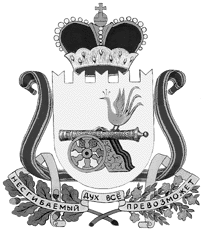 ВЯЗЕМСКИЙ РАЙОННЫЙ СОВЕТ ДЕПУТАТОВРЕШЕНИЕот 30.06.2021 № 63Об исполнении бюджета муниципального образования «Вяземский район» Смоленской области за 2020 годВ соответствии с Бюджетным кодексом Российской Федерации, статьей 21 Устава муниципального образования «Вяземский район» Смоленской области, Положением о бюджетном процессе в муниципальном образовании «Вяземский район» Смоленской области, Вяземский районный Совет депутатов:РЕШИЛ:1. Утвердить отчет об исполнении бюджета муниципального образования «Вяземский район» Смоленской области за 2020 год со следующими параметрами:1) общий фактический объем доходов в сумме 1 399 558,1 тыс. рублей, в том числе объем собственных доходов в сумме 497 022,1 тыс. рублей, объем безвозмездных поступлений в сумме 902 536,0 тыс. рублей;2) общий фактический объем расходов в сумме 1 411 242,6 тыс. рублей;3) фактическое превышение расходов над доходами (дефицит бюджета) в сумме 11 684,5 тыс. рублей.2. Утвердить исполнение бюджета муниципального образования «Вяземский район» Смоленской области за 2020 год по следующим показателям:- доходы бюджета муниципального образования «Вяземский район» Смоленской области по кодам классификации доходов бюджетов за 2020 год согласно приложению 1 к настоящему решению;- расходы бюджета муниципального образования «Вяземский район» Смоленской области по ведомственной структуре расходов бюджета за 2020 год согласно приложению 2 к настоящему решению;- расходы бюджета муниципального образования «Вяземский район» Смоленской области по разделам и подразделам классификации расходов бюджета за 2020 год согласно приложению 3 к настоящему решению;- источники финансирования дефицита бюджета муниципального образования «Вяземский район» Смоленской области по кодам классификации источников финансирования дефицитов бюджетов за 2020 год согласно приложению 4 к настоящему решению.3. Опубликовать настоящее решение в газете «Вяземский вестник» и на сайте муниципального образования «Вяземский район» Смоленской области.Приложение № 1к решению Вяземского районного Совета депутатов от  30.06.2021 № 63    Доходы бюджета муниципального образования "Вяземский район" Смоленской области по кодам классификации доходов бюджетов за 2020 годПриложение № 2к решению Вяземского районного Совета депутатов от 30.06.2021 № 63 Расходы бюджета муниципального образования «Вяземский район» Смоленской области по ведомственной структуре расходов бюджетаза 2020 год(рублей)Приложение № 3к решению Вяземского районного Совета депутатов от 30.06.2021 № 63Расходы бюджета муниципального образования «Вяземский район» Смоленской области по разделам и подразделам классификации расходов бюджета за 2020 год (рублей)И.о. председателя Вяземского районного Совета депутатов_________________Е.Н. МоторинаИ.п. Главы муниципального образования «Вяземский район» Смоленской области___________________В.П. Беленко«____» ______________ 2021 г. Наименование главного администратора дохода, показателяКод бюджетной классификации Российской ФедерацииКассовое исполнениеНаименование главного администратора дохода, показателяКод бюджетной классификации Российской ФедерацииКассовое исполнение123Федеральная служба по надзору в сфере природопользования (Управление Федеральной службы по надзору в сфере природопользования (Росприроднадзора) по Смоленской области)0483 969 036,59Плата за негативное воздействие на окружающую среду 1 12 01000 01 0000 1203 853 316,39Доходы от денежных взысканий (штрафов), поступающие в счет погашения задолженности, образовавшейся до 1 января 2020 года, подлежащие зачислению в бюджет муниципального образования по нормативам, действующим до 1 января 2020 года1 16 10123 01 0000 14062 773,96Платежи по искам о возмещении вреда, причиненного окружающей среде, а также платежи, уплачиваемые при добровольном возмещении вреда, причиненного окружающей среде (за исключением вреда, причиненного окружающей среде на особо охраняемых природных территориях), подлежащие зачислению в бюджет муниципального образования1 16 11050 01 0000 14052 946,24Федеральное казначейство10010 119 873,84Акцизы по подакцизным товарам (продукции), производимым на территории Российской Федерации1 03 02200 01 0000 14010 119 873,84Федеральная служба по надзору в сфере транспорта (Управление Федеральной службы по надзору в сфере транспорта по Смоленской области)10653 000,00Доходы от денежных взысканий (штрафов), поступающие в счет погашения задолженности, образовавшейся до 1 января 2020 года, подлежащие зачислению в бюджет муниципального образования по нормативам, действовавшим в 2019 году1 16 10123 01 0000 10053 000,00Федеральная служба по надзору в сфере защиты прав потребителей и благополучия человека (Управление Федеральной службы по надзору в сфере защиты прав потребителей и благополучия человека по Смоленской области)141110 000,00Доходы от денежных взысканий (штрафов), поступающие в счет погашения задолженности, образовавшейся до 1 января 2020 года, подлежащие зачислению в бюджет муниципального образования по нормативам, действующим до 1 января 2020 года1 16 10123 01 0000 140110 000,00Федеральная налоговая служба (Управление Федеральной налоговой службы по Смоленской области)182454 032 165,68Налог на доходы физических лиц 1 01 02000 01 0000 110395 498 795,23Единый налог на вмененный доход для отдельных видов деятельности1 05 02010 02 0000 11029 647 348,89Единый сельскохозяйственный налог1 05 03010 01 0000 110-199 709,53Налог, взимаемый в связи с применением патентной системы налогообложения, зачисляемый в бюджеты муниципальных районов1 05 04020 02 0000 1109 795 085,71Налог на игорный бизнес1 06 05000 02 0000 110336 000,00Налог на добычу общераспространенных полезных ископаемых1 07 01020 01 0000 1108 978 953,99Государственная пошлина по делам, рассматриваемым в судах общей юрисдикции, мировыми судьями (за исключением Верховного Суда Российской Федерации)1 08 03010 01 0000 1109 825 558,12Доходы от денежных взысканий (штрафов), поступающие в счет погашения задолженности, образовавшейся до 1 января 2020 года, подлежащие зачислению в федеральный бюджет и бюджет муниципального образования по нормативам, действующим до 1 января 2020 года1 16 10129 01 0000 140150 133,27Министерство внутренних дел Российской Федерации (Управление внутренних дел по Смоленской области)188211 030,58Доходы от денежных взысканий (штрафов), поступающие в счет погашения задолженности, образовавшейся до 1 января 2020 года, подлежащие зачислению в бюджет муниципального образования по нормативам, действовавшим в 2019 году1 16 10123 01 0000 140211 030,58Федеральная служба государсьтвенной регистрации, кадастра и картографии (Управление Федеральной службы государственной регистрации, кадастра и картографии по Смоленской области)321204 574,00Доходы от денежных взысканий (штрафов), поступающие в счет погашения задолженности, образовавшейся до 1 января 2020 года, подлежащие зачислению в бюджет муниципального образования по нормативам, действовавшим в 2019 году1 16 10123 01 0000 140204 574,00Аппарат Администрации Смоленской области8027 855,00Административные штрафы, установленные Главой 5 Кодекса Российской Федерации об административных правонарушениях, за административные правонарушения, посягающие на права граждан, налагаемые мировыми судьями, комиссиями по делам несовершеннолетних и защите их прав1 16 01053 01 0000 140805,00Административные штрафы, установленные Главой 6 Кодекса Российской Федерации об административных правонарушениях, за административные правонарушения, посягающие на здоровье, санитарно-эпидемиологическое благополучие населения и общественную нравственность, налагаемые мировыми судьями, комиссиями по делам несовершеннолетих1 16 01063 01 0000 1402 500,00Административные штрафы, установленные Главой 11 Кодекса Российской Федерации об административных правонарушениях, за административные правонарушения на транспорте, налагаемые мировыми судьями, комиссиями по делам несовершеннолетних и защите их прав1 16 01113 01 0000 14050,00административные штрафы, установленные главой 19 Кодекса Российской Федерации об административных правонарушениях, за административные правонарушения против порядка управления, налагаемые мировыми судьями, комиссиями по делам несовершеннолетних и защите их прав (иные штрафы)1 16 01193 01 9000 1401 000,00Административные штрафы, установленные Главой 20 Кодекса Российской Федерации об административных правонарушениях, за административные правонарушения, посягающие на общественный порядок и общественную безопасность, налагаемые мировыми судьями, комиссиями по делам несовершеннолетних и защите их прав1 16 01203 01 0000 1403 500,00Департамент Смоленской области по образованию и науке81117 391,72Административные штрафы, установленные Главой 5 Кодекса Российской Федерации об административных правонарушениях, за административные правонарушения, посягающие на права граждан, налагаемые мировыми судьями, комиссиями по делам несовершеннолетних и защите их прав1 16 01053 01 0000 1402 085,99административные штрафы, установленные главой 6 Кодекса Российской Федерации об административных правонарушениях, за административные правонарушения, посягающие на здоровье, санитарно-эпидемиологическое благополучие населения и общественную нравственность, налагаемые мировыми судьями, комиссиями по делам несовершеннолетних и защите их прав (иные штрафы)1 16 01063 01 0000 1402 050,00Административные штрафы, установленные главой 19 Кодекса Российской Федерации об административных правонарушениях, за административные правонарушения против порядка управления, налагаемые мировыми судьями, комиссиями по делам несовершеннолетних и защите их прав1 16 01193 01 0000 1403 000,00Административные штрафы, установленные Главой 20 Кодекса Российской Федерации об административных правонарушениях, за административные правонарушения, посягающие на общественный порядок и общественную безопасность, налагаемые мировыми судьями, комиссиями по делам несовершеннолетних и защите их прав1 16 01203 01 0000 14010 255,73Главное управление ветеринарии Смоленской области819500,00Доходы от денежных взысканий (штрафов), поступающие в счет погашения задолженности, образовавшейся до 1 января 2020 года, подлежащие зачислению в бюджет муниципального образования по нормативам, действующим до 1 января 2020 года1 16 10123 01 0000 140500,00Департамент Смоленской области по охране, контролю и регулированию использования лесного хозяйства, объектов животного мира и среды их обитания8202 953 389,34Платежи по искам о возмещении вреда, причиненного окружающей среде, а также платежи, уплачиваемые при добровольном возмещении вреда, причиненного окружающей среде (за исключением вреда, причиненного окружающей среде на особо охраняемых природных территориях), подлежащие зачислению в бюджет муниципального образования1 16 11050 01 0000 1402 953 389,34Служба по обеспечению деятельности мировых судей Смоленской области821440 242,60Административные штрафы, установленные Главой 5 Кодекса Российской Федерации об административных правонарушениях, за административные правонарушения, посягающие на права граждан, налагаемые мировыми судьями, комиссиями по делам несовершеннолетних и защите их прав1 16 01053 01 0000 1404 500,00Административные штрафы, установленные Главой 6 Кодекса Российской Федерации об административных правонарушениях, за административные правонарушения, посягающие на здоровье, санитарно-эпидемиологическое благополучие населения и общественную нравственность, налагаемые мировыми судьями, комиссиями по делам несовершеннолетних и защите их прав1 16 01063 01 0000 14040 503,00Административные штрафы, установленные Главой 7 Кодекса Российской Федерации об административных правонарушениях, за административные правонарушения в области охраны собственности, налагаемые мировыми судьями, комиссиями по делам несовершеннолетних и защите их прав1 16 01073 01 0000 1407 950,00Административные штрафы, установленные Главой 8 Кодекса Российской Федерации об административных правонарушениях, за административные правонарушения в области охраны окружающей среды и природопользования, налагаемые мировыми судьями, комиссиями по делам несовершеннолетних и защите их прав1 16 01083 01 0000 14098 000,00Административные штрафы, установленные главой 9 Кодекса Российской Федерации об административных правонарушениях, за административные правонарушения в промышленности, строительстве и энергетике, налагаемые мировыми судьями, комиссиями по делам несовершеннолетних и защите их прав1 16 01093 01 0000 1404 500,00Административные штрафы, установленные Главой 14 Кодекса Российской Федерации об административных правонарушениях, за административные правонарушения в области предпринимательской деятельности и деятельности саморегулируемых организаций, налагаемые мировыми судьями, комиссиями по делам несовершеннолетних и защите их прав1 16 01143 01 0000 14022 398,67Административные штрафы, установленные Главой 15 Кодекса Российской Федерации об административных правонарушениях, за административные правонарушения в области финансов, налогов и сборов, страхования, рынка ценных бумаг (за исключением штрафов, указанных в пункте 6 статьи 46 Бюджетного кодекса Российской Федерации), налагаемые мировыми судьями, комиссиями по делам несовершеннолетних и защите их прав1 16 01153 01 0000 14039 183,28Административные штрафы, установленные Главой 17 Кодекса Российской Федерации об административных правонарушениях, за административные правонарушения, посягающие на институты государственной власти, налагаемые мировыми судьями, комиссиями по делам несовершеннолетних и защите их прав1 16 01173 01 0000 1403 000,00Административные штрафы, установленные Главой 19 Кодекса Российской Федерации об административных правонарушениях, за административные правонарушения против порядка управления, налагаемые мировыми судьями, комиссиями по делам несовершеннолетних и защите их прав1 16 01193 01 0000 14078 500,00Административные штрафы, установленные Главой 20 Кодекса Российской Федерации об административных правонарушениях, за административные правонарушения, посягающие на общественный порядок и общественную безопасность, налагаемые мировыми судьями, комиссиями по делам несовершеннолетних и защите их прав1 16 01203 01 0000 140141 707,65Администрация муниципального образования "Вяземский район" Смоленской области902115 933 962,49Государственная пошлина за выдачу разрешения на установку рекламной конструкции1 08 07150 01 0000 11020 000,00Прочие доходы от оказания платных услуг (работ) получателями средств бюджетов муниципальных районов1 13 01995 05 0000 130131 053,20Прочие доходы от компенсации затрат муниципальных районов1 13 02995 05 0000 130136 287,84Административные штрафы, установленные Главой 7 Кодекса Российской Федерации об административных правонарушениях, за административные правонарушения в области охраны собственности, выявленные должностными лицами органов муниципального контроля1 16 01074 01 0000 1405 000,00Административные штрафы, установленные Главой 8 Кодекса Российской Федерации об административных правонарушениях, за административные правонарушения в области охраны окружающей среды и природопользования, выявленные должностными лицами органов муниципального контроля1 16 01084 01 0000 14060 000,00Возмещение ущерба при возникновении страховых случаев, когда выгодоприобретателями выступают получатели средств бюджета муниципального района1 16 10031 05 0000 1404 000,00Платежи в целях возмещения убытков, причиненных уклонением от заключения с муниципальным органом муниципального района (муниципальным казенным учреждением) муниципального контракта, а также иные денежные средства, подлежащие зачислению в бюджет муниципального района за нарушение законодательства Российской Федерации о контрактной системе в сфере закупок товаров, работ, услуг для обеспечения государственных и муниципальных нужд (за исключением муниципального контракта, финансируемого за счет средств муниципального дорожного фонда)1 16 10061 05 0000 14023 734,33Доходы от денежных взысканий (штрафов), поступающие в счет погашения задолженности, образовавшейся до 1 января 2020 года, подлежащие зачислению в бюджет муниципального образования по нормативам, действовавшим в 2019 году1 16 10123 01 0000 14020 241,57Невыясненные поступления, зачисляемые в бюджеты муниципальных районов1 17 01050 05 0000 1809 000,00Прочие неналоговые доходы бюджетов муниципальных районов1 17 05050 05 0000 180897 185,15Субсидии бюджетам муниципальных районов на оснащение объектов спортивной инфраструктуры спортивно-технологическим оборудованием2 02 25228 05 0000 15025 763 319,44Субсидии бюджетам муниципальных районов на реализацию мероприятий на обеспечение жильем молодых семей2 02 25497 05 0000 1504 618 177,20Субсидии бюджетам муниципальных районов на софинансирование капитальных вложений в объекты государственной (муниципальной) собственности в рамках обеспечения комплексного развития сельских территорий2 02 27576 05 0000 1505 551 205,12Прочие субсидии бюджетам муниципальных районов2 02 29999 05 0000 15032 536 086,74Субвенции  бюджетам муниципальных  районоа  на выполнение  передаваемых полномочий субъектов Российской Федерации2 02 30024 05 0000 15042 850 781,00Субвенции бюджетам муниципальных  районов  на  государственную  регистрацию   актов  гражданского состояния2 02 35930 05 0000 1502 910 860,00Межбюджетные трансферты, передаваемые бюджетам муниципальных районов, за счет средств резервного фонда Правительства Российской Федерации2 02 49001 05 0000 150282 000,00Прочие безвозмездные поступления в бюджеты муниципальных районов2 07 05030 05 0000 150500 000,00Возврат прочих остатков субсидий, субвенций и иных межбюджетных трансфертов, имеющих целевое назначение, прошлых лет из бюджетов муниципальных районов2 19 60010 05 0000 150-384 969,10Финансовое управление Администрации муниципального образования "Вяземский район" Смоленской области903157 586 616,50Прочие доходы от оказания платных услуг (работ) получателями средств бюджетов муниципальных районов1 13 01995 05 0000 130132 000,00Прочие доходы от компенсации затрат бюджетов муниципальных районов1 13 02995 05 0000 1307 116,50Доходы от реализации имущества, находящегося в оперативном управлении учреждений, находящихся в ведении органов управления муниципальных районов (за исключением имущества муниципальных бюджетных и автономных учреждений)1 14 02052 05 0000 44016 200,00Дотации бюджетам муниципальных районов на выравнивание бюджетной обеспеченности2 02 15001 05 0000 15068 152 000,00Дотации бюджетам муниципальных районов на поддержку мер по обеспечению сбалансированности бюджетов2 02 15002 05 0000 15081 881 200,00Субвенции бюджетам муниципальных  районов на выполнение  передаваемых полномочий субъектов Российской Федерации2 02 30024 05 0000 1506 924 300,00Межбюджетные трансферты, передаваемые бюджетам муниципальных районов из бюджетов поселений на осуществление части полномочий по решению вопросов местного значения в соответствии с заключенными соглашениями2 02 40014 05 0000 1507 000,00Прочие межбюджетные трансферты, передаваемые бюджетам муниципальных районов2 02 49999 05 0000 150454 400,00Прочие безвозмездные поступления в бюджеты муниципальных районов2 07 05030 05 0000 15012 400,00Комитет по культуре, спорту и туризму Администрации муниципального образования "Вяземский район" Смоленской области90418 931 919,63Субсидии бюджетам муниципальных районов на обеспечение развития и укрепления материально-технической базы домов культуры в населенных пунктах с числом жителей до 50 тысяч человек2 02 25467 05 0000 1501 471 100,00Субсидия бюджетам муниципальных районов на поддержку отрасли культуры2 02 25519 05 0000 150429 193,25Прочие субсидии бюджетам муниципальных районовв2 02 29999 05 0000 15017 031 626,38Комитет образования Администрации муниципального образования "Вяземский район" Смоленской области905611 377 161,63Субсидии бюджетам муниципальных районов на организацию бесплатного горячего питания обучающихся, получающих начальное общее образование в государственных и муниципальных образовательных организациях2 02 25304 05 0000 15014 774 000,00Прочие субсидии бюджетам муниципальных районов2 02 29999 05 0000 15010 061 679,74Субвенции бюджетам муниципальных районов на выполнение передаваемых полномочий субъектов Российской Федерации2 02 30024 05 0000 150575 940 915,00Субвенции бюджетам муниципальных районов на ежемесячное денежное вознаграждение за классное руководство педагогическим работникам государственных и муниципальных общеобразовательных организаций2 02 35303 05 0000 15010 600 566,89Комитет имущественных отношений Администрации муниципального образования "Вяземский район" Смоленской области93123 441 179,55Доходы в виде прибыли, приходящейся на доли в уставных (складочных) капиталах хозяйственных товариществ и обществ, или дивидендов по акциям, принадлежащим муниципальным районам1 11 01050 05 0000 120157 846,80Доходы, получаемые в виде арендной платы за земельные участки, государственная собственность на которые не разграничена и которые расположены в границах межселенных территорий муниципальных районов, а также средства от продажи права на заключение договоров аренды указанных земельных участков1 11 05013 05 0000 1205 186 342,71Доходы, получаемые в виде арендной платы за земельные участки, государственная собственность на которые не разграничена и которые расположены в границах городских поселений, а также средства от продажи права на заключение договоров аренды указанных земельных участков1 11 05013 13 0000 1207 793 297,36Доходы, получаемые в виде арендной платы, а также средства от продажи права на заключение договоров 1 11 05025 05 0000 120305 367,98Доходы от сдачи в аренду имущества, составляющего казну муниципальных районов (за исключением земельных участков)1 11 05075 05 0000 1202 822 827,32Доходы от перечисления части прибыли, остающейся после уплаты налогов и иных обязательных платежей муниципальных унитарных предприятий, созданных муниципальными районами1 11 07015 05 0000 1201 585 538,29Доходы от продажи земельных участков, государственная собственность на которые не разграничена и которые расположены в границах сельских поселений и межселенных территорий муниципальных районов1 14 06013 05 0000 4301 873 351,86Доходы от продажи земельных участков, государственная собственность на которые не разграничена и которые расположены в границах городских поселений1 14 06013 13 0000 4303 716 607,23Вяземский районный Совет депутатов932168 200,00Межбюджетные трансферты, передаваемые бюджетам муниципальных районов из бюджетов поселений на осуществление части полномочий по решению вопросов местного значения в соответствии с заключенными соглашениями2 02 40014 05 0000 150168 200,00ИТОГО:1 399 558 099,15Наименование показателяКод главного распорядителяРазделПодразделЦелевая статьяВид расходовСумма1234567Администрация муниципального образования "Вяземский район" Смоленской области902189 658 964,71ОБЩЕГОСУДАРСТВЕННЫЕ ВОПРОСЫ9020161 071 218,56Функционирование высшего должностного лица субъекта Российской Федерации и муниципального образования90201022 316 850,19Обеспечение деятельности Администрации муниципального образования "Вяземский район" Смоленской области902010277000000001 960 100,18Глава муниципального образования902010277200000001 960 100,18Расходы на обеспечение функций органов местного самоуправления902010277200001401 960 100,18Расходы на выплаты персоналу в целях обеспечения выполнения функций государственными (муниципальными) органами, казенными учреждениями, органами управления государственными внебюджетными фондами902010277200001401001 960 100,18Расходы на выплаты персоналу государственных (муниципальных) органов902010277200001401201 960 100,18Непрограммные расходы органов местного самоуправления90201029800000000356 750,01Прочие расходы за счет межбюджетных трансфертов других уровней90201029810000000356 750,01Поощрение за достижение показателей деятельности органов исполнительной власти9020102981005549F356 750,01Расходы на выплаты персоналу в целях обеспечения выполнения функций государственными (муниципальными) органами, казенными учреждениями, органами управления государственными внебюджетными фондами9020102981005549F100356 750,01Расходы на выплаты персоналу государственных (муниципальных) органов9020102981005549F120356 750,01Функционирование Правительства Российской Федерации, высших исполнительных органов государственной власти субъектов Российской Федерации, местных администраций902010444 340 846,06Муниципальная программа "Создание условий для эффективного муниципального управления в муниципальном образовании "Вяземский район" Смоленской области"9020104080000000043 824 848,07Подпрограмма "Обеспечение деятельности Администрации муниципального образования "Вяземский район" Смоленской области, содержание аппарата Администрации муниципального образования "Вяземский район" Смоленской области9020104081000000043 824 848,07Основное мероприятие "Обеспечение организационных условий для реализации муниципальной программы"9020104081010000043 824 848,07Расходы на обеспечение функций органов местного самоуправления9020104081010014042 655 463,84Расходы на выплаты персоналу в целях обеспечения выполнения функций государственными (муниципальными) органами, казенными учреждениями, органами управления государственными внебюджетными фондами9020104081010014010035 794 687,17Расходы на выплаты персоналу государственных (муниципальных) органов9020104081010014012035 794 687,17Закупка товаров, работ и услуг для обеспечения государственных (муниципальных) нужд902010408101001402006 455 261,18Иные закупки товаров, работ и услуг для обеспечения государственных (муниципальных) нужд902010408101001402406 455 261,18Иные бюджетные ассигнования90201040810100140800405 515,49Уплата налогов, сборов и иных платежей90201040810100140850405 515,49Осуществление государственных полномочий на создание административных комиссий в муниципальных районах и городских округах Смоленской области в целях привлечения к административной ответственности90201040810180900418 000,00Расходы на выплаты персоналу в целях обеспечения выполнения функций государственными (муниципальными) органами, казенными учреждениями, органами управления государственными внебюджетными фондами90201040810180900100397 340,69Расходы на выплаты персоналу государственных (муниципальных) органов90201040810180900120397 340,69Закупка товаров, работ и услуг для обеспечения государственных (муниципальных) нужд9020104081018090020020 659,31Иные закупки товаров, работ и услуг для обеспечения государственных (муниципальных) нужд9020104081018090024020 659,31Осуществление государственных полномочий на создание и организацию деятельности комиссий по делам несовершеннолетних и защите их прав90201040810180910751 384,23Расходы на выплаты персоналу в целях обеспечения выполнения функций государственными (муниципальными) органами, казенными учреждениями, органами управления государственными внебюджетными фондами90201040810180910100716 184,23Расходы на выплаты персоналу государственных (муниципальных) органов90201040810180910120716 184,23Закупка товаров, работ и услуг для обеспечения государственных (муниципальных) нужд9020104081018091020035 200,00Иные закупки товаров, работ и услуг для обеспечения государственных (муниципальных) нужд9020104081018091024035 200,00Муниципальная программа "Информатизация муниципального образования "Вяземский район" Смоленской области"90201042600000000437 878,00Основное мероприятие (вне подпрограмм)902010426Я0000000437 878,00Основное мероприятие "Приобретение и содержание оборудования для обеспечения функционирования Администрации муниципального образования "Вяземский район" Смоленской области"902010426Я0100000310 428,00Приобретение и содержание компьютерной техники и телекоммуникационного оборудования для нужд Администрации902010426Я0120720310 428,00Закупка товаров, работ и услуг для обеспечения государственных (муниципальных) нужд902010426Я0120720200310 428,00Иные закупки товаров, работ и услуг для обеспечения государственных (муниципальных) нужд902010426Я0120720240310 428,00Основное мероприятие "Формирование открытого информационного пространства на территории Вяземского района Смоленской области"902010426Я0300000127 450,00Расходы по оказанию услуг публикации нормативно-правовых актов и размещению информации о деятельности органов местного самоуправления в средствах массовой информации, печатных изданиях, в информационно-телекоммуникационной сети "Интернет"902010426Я0320710127 450,00Закупка товаров, работ и услуг для обеспечения государственных (муниципальных) нужд902010426Я0320710200127 450,00Иные закупки товаров, работ и услуг для обеспечения государственных (муниципальных) нужд902010426Я0320710240127 450,00Непрограммные расходы органов местного самоуправления9020104980000000078 119,99Прочие расходы за счет межбюджетных трансфертов других уровней9020104981000000078 119,99Поощрение за достижение показателей деятельности органов исполнительной власти9020104981005549F78 119,99Расходы на выплаты персоналу в целях обеспечения выполнения функций государственными (муниципальными) органами, казенными учреждениями, органами управления государственными внебюджетными фондами9020104981005549F10078 119,99Расходы на выплаты персоналу государственных (муниципальных) органов9020104981005549F12078 119,99Другие общегосударственные вопросы902011314 413 522,31Муниципальная программа "Создание условий для эффективного муниципального управления в муниципальном образовании "Вяземский район" Смоленской области"9020113080000000011 114 456,27Подпрограмма "Обеспечение деятельности Администрации муниципального образования "Вяземский район" Смоленской области, содержание аппарата Администрации муниципального образования "Вяземский район" Смоленской области90201130810000000102 850,00Основное мероприятие "Обеспечение организационных условий для реализации муниципальной программы"90201130810100000102 850,00Членские взносы в совет муниципальных образований90201130810120230102 850,00Иные бюджетные ассигнования90201130810120230800102 850,00Уплата налогов, сборов и иных платежей90201130810120230850102 850,00Подпрограмма "Транспортно-хозяйственное обеспечение деятельности органов местного самоуправления муниципального образования "Вяземский район" Смоленской области"9020113082000000011 011 606,27Основное мероприятие "Транспортно-хозяйственное обеспечение деятельности структурных подразделений муниципального образования "Вяземский район" Смоленской области"9020113082010000011 011 606,27Расходы на обеспечение деятельности муниципальных учреждений9020113082010015011 011 606,27Расходы на выплаты персоналу в целях обеспечения выполнения функций государственными (муниципальными) органами, казенными учреждениями, органами управления государственными внебюджетными фондами902011308201001501008 198 460,38Расходы на выплаты персоналу казенных учреждений902011308201001501108 198 460,38Закупка товаров, работ и услуг для обеспечения государственных (муниципальных) нужд902011308201001502002 747 394,93Иные закупки товаров, работ и услуг для обеспечения государственных (муниципальных) нужд902011308201001502402 747 394,93Иные бюджетные ассигнования9020113082010015080065 750,96Уплата налогов, сборов и иных платежей9020113082010015085065 750,96Непрограммные расходы органов местного самоуправления902011398000000003 299 066,04Прочие расходы за счет межбюджетных трансфертов других уровней902011398100000003 192 860,00Осуществление выплат стимулирующего характера за особые условия труда и дополнительную нагрузку работникам органов записи актов гражданского состояния субъектов Российской Федерации, осуществлявших конвертацию и передачу записей актов гражданского состояния в Единый государственный реестр записей актов гражданского состояния, в том числе записей актов о рождении детей в возрасте от 3 до 18 лет в целях обеспечения дополнительных мер социальной поддержки семей, имеющих детей, за счет средств резервного фонда Правительства Российской Федерации90201139810058790282 000,00Расходы на выплаты персоналу в целях обеспечения выполнения функций государственными (муниципальными) органами, казенными учреждениями, органами управления государственными внебюджетными фондами90201139810058790100282 000,00Расходы на выплаты персоналу государственных (муниципальных) органов90201139810058790120282 000,00Осуществление органами местного самоуправления отдельных государственных полномочий на государственную регистрацию актов гражданского состояния902011398100593012 697 760,00Расходы на выплаты персоналу в целях обеспечения выполнения функций государственными (муниципальными) органами, казенными учреждениями, органами управления государственными внебюджетными фондами902011398100593011002 171 291,51Расходы на выплаты персоналу государственных (муниципальных) органов902011398100593011202 171 291,51Закупка товаров, работ и услуг для обеспечения государственных (муниципальных) нужд90201139810059301200526 468,49Иные закупки товаров, работ и услуг для обеспечения государственных (муниципальных) нужд90201139810059301240526 468,49Расходы на осуществление переданных полномочий Российской Федерации по государственной регистрации актов гражданского состояния за счёт средств резервного фонда Правительства Российской Федерации9020113981005930F213 100,00Закупка товаров, работ и услуг для обеспечения государственных (муниципальных) нужд9020113981005930F200213 100,00Иные закупки товаров, работ и услуг для обеспечения государственных (муниципальных) нужд9020113981005930F240213 100,00Прочие направления деятельности, не включенные в муниципальные программы90201139820000000106 206,04Расходы на исполнение судебных актов9020113982002666036 206,04Иные бюджетные ассигнования9020113982002666080036 206,04Исполнение судебных актов9020113982002666083036 206,04Единовременное денежное вознаграждение при награждении Почетной грамотой Администрации муниципального образования "Вяземский район" Смоленской области9020113982007013070 000,00Социальное обеспечение и иные выплаты населению9020113982007013030070 000,00Иные выплаты населению9020113982007013036070 000,00НАЦИОНАЛЬНАЯ ЭКОНОМИКА9020438 730 164,19Транспорт9020408350 792,00Муниципальная программа "Развитие дорожно-транспортного комплекса муниципального образования "Вяземский район" Смоленской области"90204081700000000350 792,00Подпрограмма "Создание условий для обеспечения транспортного обслуживания населения автомобильным транспортом на пригородных маршрутах на территории муниципального образования"90204081710000000350 792,00Основное мероприятие "Предоставление населению качественных и доступных перевозок автомобильным транспортом на пригородных маршрутах на территории муниципального образования"90204081710100000350 792,00Субсидия на возмещение недополученных доходов в связи с оказанием услуг. связанных с осуществлением регулярных перевозок по муниципальным маршрутам90204081710160090350 792,00Иные бюджетные ассигнования90204081710160090800350 792,00Субсидии юридическим лицам (кроме некоммерческих организаций), индивидуальным предпринимателям, физическим лицам - производителям товаров, работ, услуг90204081710160090810350 792,00Дорожное хозяйство (дорожные фонды)902040938 041 002,19Муниципальная программа "Развитие дорожно-транспортного комплекса муниципального образования "Вяземский район" Смоленской области"9020409170000000038 041 002,19Подпрограмма "Дорожное хозяйство"9020409172000000038 041 002,19Основное мероприятие "Капитальный ремонт, ремонт и содержание автомобильных дорог общего пользования межмуниципального значения"9020409172010000037 727 052,19Капитальный и текущий ремонт автомобильных дорог общего пользования межмуниципального значения902040917201204601 722 904,70Закупка товаров, работ и услуг для обеспечения государственных (муниципальных) нужд902040917201204602001 722 904,70Иные закупки товаров, работ и услуг для обеспечения государственных (муниципальных) нужд902040917201204602401 722 904,70Содержание автомобильных дорог общего пользования межмуниципального значения902040917201204705 912 323,47Закупка товаров, работ и услуг для обеспечения государственных (муниципальных) нужд902040917201204702005 912 323,47Иные закупки товаров, работ и услуг для обеспечения государственных (муниципальных) нужд902040917201204702405 912 323,47Расходы на проектирование, строительство, реконструкцию, капитальный ремонт и ремонт автомобильных дорог общего пользования местного значения с твердым покрытием до сельских населенных пунктов, не имеющих круглогодичной связи с сетью автомобильных дорог общего пользования902040917201S050030 091 824,02Закупка товаров, работ и услуг для обеспечения государственных (муниципальных) нужд902040917201S050020030 091 824,02Иные закупки товаров, работ и услуг для обеспечения государственных (муниципальных) нужд902040917201S050024030 091 824,02Основное мероприятие "Оформление автомобильных дорог межмуниципального значения в собственность муниципального образования "Вяземский район" Смоленской области"90204091720500000313 950,00Изготовление технических планов на объекты недвижимого имущества90204091720520560313 950,00Закупка товаров, работ и услуг для обеспечения государственных (муниципальных) нужд90204091720520560200313 950,00Иные закупки товаров, работ и услуг для обеспечения государственных (муниципальных) нужд90204091720520560240313 950,00Другие вопросы в области национальной экономики9020412338 370,00Муниципальная программа "Создание условий для осуществления градостроительной деятельности на территории Вяземского района Смоленской области"90204120900000000239 370,00Основное мероприятие (вне подпрограмм)902041209Я0000000239 370,00Основное мероприятие "Подготовка документов, обеспечивающих градостроительную деятельность на территории Вяземского района Смоленской области"902041209Я0100000239 370,00Разработка нормативов градостроительного проектирования902041209Я0120600239 370,00Закупка товаров, работ и услуг для обеспечения государственных (муниципальных) нужд902041209Я0120600200239 370,00Иные закупки товаров, работ и услуг для обеспечения государственных (муниципальных) нужд902041209Я0120600240239 370,00Непрограммные расходы органов местного самоуправления9020412980000000099 000,00Прочие направления деятельности, не включенные в муниципальные программы9020412982000000099 000,00Разработка проектов планировки и проектов межевания территорий9020412982002064099 000,00Закупка товаров, работ и услуг для обеспечения государственных (муниципальных) нужд9020412982002064020099 000,00Иные закупки товаров, работ и услуг для обеспечения государственных (муниципальных) нужд9020412982002064024099 000,00ЖИЛИЩНО-КОММУНАЛЬНОЕ ХОЗЯЙСТВО90205629 922,02Коммунальное хозяйство9020502582 040,30Муниципальная программа "Газификация муниципального образования "Вяземский район" Смоленской области"90205021800000000582 040,30Основное мероприятие (вне подпрограмм)902050218Я0000000582 040,30Основное мероприятие "Подготовка проектов планировки территорий"902050218Я0100000210 500,00Подготовка проектов планировки территорий и проектов межевания территорий для размещения межпоселковых газопроводов высокого и среднего давления902050218Я0120580210 500,00Закупка товаров, работ и услуг для обеспечения государственных (муниципальных) нужд902050218Я0120580200210 500,00Иные закупки товаров, работ и услуг для обеспечения государственных (муниципальных) нужд902050218Я0120580240210 500,00Основное мероприятие "Создание оптимальных условий для эффективного функционирования объектов социальной сферы"902050218Я0200000371 540,30Содержание вновь построенных объектов до передачи их в оперативное управление902050218Я0220080361 540,30Закупка товаров, работ и услуг для обеспечения государственных (муниципальных) нужд902050218Я0220080200361 540,30Иные закупки товаров, работ и услуг для обеспечения государственных (муниципальных) нужд902050218Я0220080240361 540,30Строительство блочно-модульной газовой котельной для МБОУ Исаковской СОШ Вяземского района Смоленской области (за счет средств бюджета муниципального образования "Вяземский район" Смоленской области)902050218Я022079010 000,00Капитальные вложения в объекты государственной (муниципальной) собственности902050218Я022079040010 000,00Бюджетные инвестиции902050218Я022079041010 000,00Благоустройство902050347 881,72Муниципальная программа "Охрана окружающей среды и экологическое информирование населения на территории муниципального образования "Вяземский район" Смоленской области"9020503210000000047 881,72Основное мероприятие (вне подпрограмм)902050321Я000000047 881,72Основное мероприятие "Повышение эффективности охраны окружающей среды"902050321Я010000047 881,72Организация мероприятий межпоселенческого характера по уборке несанкционированных свалок902050321Я012066047 881,72Закупка товаров, работ и услуг для обеспечения государственных (муниципальных) нужд902050321Я012066020047 881,72Иные закупки товаров, работ и услуг для обеспечения государственных (муниципальных) нужд902050321Я012066024047 881,72КУЛЬТУРА, КИНЕМАТОГРАФИЯ902085 735 184,10Культура90208015 735 184,10Муниципальная программа "Устойчивое развитие сельских территорий Вяземского района Смоленской области"902080120000000005 735 184,10Основное мероприятие (вне подпрограмм)902080120Я00000005 735 184,10Основное мероприятие "Комплексное обустройство населенных пунктов, расположенных в сельской местности, объектами социальной и инженерной инфраструктуры"902080120Я01000005 735 184,10Содержание вновь построенных объектов до передачи их в оперативное управление902080120Я012008011 994,11Закупка товаров, работ и услуг для обеспечения государственных (муниципальных) нужд902080120Я012008020011 994,11Иные закупки товаров, работ и услуг для обеспечения государственных (муниципальных) нужд902080120Я012008024011 994,11Расходы по осуществлению строительного контроля и по осуществлению авторского надзора902080120Я0120630115 912,06Капитальные вложения в объекты государственной (муниципальной) собственности902080120Я0120630400115 912,06Бюджетные инвестиции902080120Я0120630410115 912,06Расходы на обеспечение комплексного развития сельских территорий (реализация проектов комплексного развития сельских территорий)902080120Я01L57695 607 277,93Капитальные вложения в объекты государственной (муниципальной) собственности902080120Я01L57694005 607 277,93Бюджетные инвестиции902080120Я01L57694105 607 277,93СОЦИАЛЬНАЯ ПОЛИТИКА9021054 858 855,98Пенсионное обеспечение90210016 227 744,63Муниципальная программа "Создание условий для эффективного муниципального управления в муниципальном образовании "Вяземский район" Смоленской области"902100108000000006 227 744,63Подпрограмма "Обеспечение деятельности Администрации муниципального образования "Вяземский район" Смоленской области, содержание аппарата Администрации муниципального образования "Вяземский район" Смоленской области902100108100000006 227 744,63Основное мероприятие "Обеспечение организационных условий для реализации муниципальной программы"902100108101000006 227 744,63Доплаты к пенсиям государственных служащих субъектов Российской Федерации и муниципальных служащих902100108101700106 227 744,63Социальное обеспечение и иные выплаты населению902100108101700103006 227 744,63Публичные нормативные социальные выплаты гражданам902100108101700103106 227 744,63Социальное обеспечение населения9021003699 000,00Муниципальная программа "Социальная поддержка граждан, проживающих на территории Вяземского района Смоленской области"90210030700000000447 000,00Основное мероприятие (вне подпрограмм)902100307Я0000000447 000,00Основное мероприятие "Оказание мер социальной поддержки отдельным категориям граждан"902100307Я0100000447 000,00Материальная помощь гражданам, находящимся в трудной жизненной ситуации, зарегистрированным на территории муниципального образования "Вяземский район" Смоленской области902100307Я0170120447 000,00Социальное обеспечение и иные выплаты населению902100307Я0170120300447 000,00Иные выплаты населению902100307Я0170120360447 000,00Муниципальная программа "Кадровая политика в здравоохранении муниципального образования "Вяземский район" Смоленской области"90210031600000000252 000,00Основное мероприятие (вне подпрограмм)902100316Я0000000252 000,00Основное мероприятие "Стипендиальное обеспечение обучающихся в медицинских государственных бюджетных образовательных учреждениях"902100316Я0200000252 000,00Выплата целевых стипендий на период учебного года (высшее учебное заведение)902100316Я0270040252 000,00Социальное обеспечение и иные выплаты населению902100316Я0270040300252 000,00Стипендии902100316Я0270040340252 000,00Охрана семьи и детства902100442 022 647,13Муниципальная программа "Реализации региональной стратегии действий в интересах детей, направленных на пропаганду и оптимизацию семейного устройства детей-сирот и детей, оставшихся без попечения родителей, информирование граждан о формах семейного устройства "Ребенок должен жить в семье"9021004020000000019 018 773,73Основное мероприятие (вне подпрограмм)902100402Я000000019 018 773,73Основное мероприятие "Создание эффективной системы ранней профилактики семейного неблагополучия"902100402Я010000030 600,00Организация межведомственного взаимодействия по профилактике социального сиротства и социализации выпускников организаций для детей-сирот и детей, оставшихся без попечения родителей902100402Я01200403 950,00Закупка товаров, работ и услуг для обеспечения государственных (муниципальных) нужд902100402Я01200402003 950,00Иные закупки товаров, работ и услуг для обеспечения государственных (муниципальных) нужд902100402Я01200402403 950,00Поддержка и сопровождение замещающих семей902100402Я012007026 650,00Закупка товаров, работ и услуг для обеспечения государственных (муниципальных) нужд902100402Я012007020026 650,00Иные закупки товаров, работ и услуг для обеспечения государственных (муниципальных) нужд902100402Я012007024026 650,00Основное мероприятие "Развитие эффективных форм работы с семьями"902100402Я020000018 988 173,73Осуществление государственных полномочий по выплате денежных средств на содержание ребенка, переданного на воспитание в приемную семью902100402Я02801903 978 698,00Закупка товаров, работ и услуг для обеспечения государственных (муниципальных) нужд902100402Я028019020031 576,94Иные закупки товаров, работ и услуг для обеспечения государственных (муниципальных) нужд902100402Я028019024031 576,94Социальное обеспечение и иные выплаты населению902100402Я02801903003 947 121,06Публичные нормативные социальные выплаты гражданам902100402Я02801903103 947 121,06Осуществление государственных полномочий по выплате вознаграждения, причитающегося приемным родителям902100402Я02802001 588 375,73Социальное обеспечение и иные выплаты населению902100402Я02802003001 588 375,73Социальные выплаты гражданам, кроме публичных нормативных социальных выплат902100402Я02802003201 588 375,73Осуществление государственных полномочий по выплате ежемесячных денежных средств на содержание ребенка, находящегося под опекой (попечительством)902100402Я028021013 421 100,00Закупка товаров, работ и услуг для обеспечения государственных (муниципальных) нужд902100402Я0280210200106 270,44Иные закупки товаров, работ и услуг для обеспечения государственных (муниципальных) нужд902100402Я0280210240106 270,44Социальное обеспечение и иные выплаты населению902100402Я028021030013 314 829,56Публичные нормативные социальные выплаты гражданам902100402Я028021031013 314 829,56Муниципальная программа "Обеспечение жильем молодых семей на территории муниципального образования "Вяземский район" Смоленской области"902100422000000005 387 873,40Основное мероприятие (вне подпрограмм)902100422Я00000005 387 873,40Основное мероприятие "Предоставление мер социальной поддержки по обеспечению жильем отдельных категорий граждан"902100422Я01000005 387 873,40Предоставление молодым семьям социальных выплат на приобретение жилого помещения или создание объекта индивидуального жилищного строительства902100422Я01L49705 387 873,40Социальное обеспечение и иные выплаты населению902100422Я01L49703005 387 873,40Социальные выплаты гражданам, кроме публичных нормативных социальных выплат902100422Я01L49703205 387 873,40Муниципальная программа "Обеспечение жилыми помещениями детей-сирот и детей, оставшихся без попечения родителей, лиц из числа детей-сирот и детей, оставшихся без попечения родителей муниципального образования "Вяземский район" Смоленской области"9021004280000000017 616 000,00Основное мероприятие (вне подпрограмм)902100428Я000000017 616 000,00Основное мероприятие "Совершенствование региональной системы социальной адаптации и сопровождения выпускников интернатных организаций"902100428Я010000017 616 000,00Приобретение квартир, предоставляемых детям-сиротам, и детям оставшимся без попечения родителей, лицам из числа детей-сирот и детей, оставшихся без попечения родителей902100428Я018023017 616 000,00Капитальные вложения в объекты государственной (муниципальной) собственности902100428Я018023040017 616 000,00Бюджетные инвестиции902100428Я018023041017 616 000,00Другие вопросы в области социальной политики90210065 909 464,22Муниципальная программа "Реализации региональной стратегии действий в интересах детей, направленных на пропаганду и оптимизацию семейного устройства детей-сирот и детей, оставшихся без попечения родителей, информирование граждан о формах семейного устройства "Ребенок должен жить в семье"902100602000000004 909 800,63Основное мероприятие (вне подпрограмм)902100602Я00000004 909 800,63Основное мероприятие "Осуществление государственных полномочий по организации и осуществлению деятельности по опеке и попечительству"902100602Я03000004 909 800,63Организация и осуществление деятельности по опеке и попечительству902100602Я03802904 909 800,63Расходы на выплаты персоналу в целях обеспечения выполнения функций государственными (муниципальными) органами, казенными учреждениями, органами управления государственными внебюджетными фондами902100602Я03802901004 594 000,63Расходы на выплаты персоналу государственных (муниципальных) органов902100602Я03802901204 594 000,63Закупка товаров, работ и услуг для обеспечения государственных (муниципальных) нужд902100602Я0380290200315 800,00Иные закупки товаров, работ и услуг для обеспечения государственных (муниципальных) нужд902100602Я0380290240315 800,00Муниципальная программа "Социальная поддержка граждан, проживающих на территории Вяземского района Смоленской области"90210060700000000999 663,59Основное мероприятие (вне подпрограмм)902100607Я0000000999 663,59Основное мероприятие "Оказание мер социальной поддержки отдельным категориям граждан"902100607Я0100000500 000,00Расходы за счет оказания благотворительной помощи на приобретение оборудования (ноутбуков/планшетов) для учеников школ Вяземского района902100607Я0120840500 000,00Закупка товаров, работ и услуг для обеспечения государственных (муниципальных) нужд902100607Я0120840200500 000,00Иные закупки товаров, работ и услуг для обеспечения государственных (муниципальных) нужд902100607Я0120840240500 000,00Основное мероприятие "Организация и проведение мероприятий, направленных на повышение качества жизни отдельных категорий граждан"902100607Я0200000499 663,59Проведение мероприятий по вводу в эксплуатацию досуговых центров для граждан пожилого возраста902100607Я0280310474 680,41Закупка товаров, работ и услуг для обеспечения государственных (муниципальных) нужд902100607Я0280310200474 680,41Иные закупки товаров, работ и услуг для обеспечения государственных (муниципальных) нужд902100607Я0280310240474 680,41Проведение мероприятий по вводу в эксплуатацию досуговых центров для граждан пожилого возраста (за счет средств местного бюджета)902100607Я02S031024 983,18Закупка товаров, работ и услуг для обеспечения государственных (муниципальных) нужд902100607Я02S031020024 983,18Иные закупки товаров, работ и услуг для обеспечения государственных (муниципальных) нужд902100607Я02S031024024 983,18ФИЗИЧЕСКАЯ КУЛЬТУРА И СПОРТ9021128 633 619,86Массовый спорт902110228 633 619,86Муниципальная программа "Развитие физической культуры, спорта и молодежной политики в муниципальном образовании "Вяземский район" Смоленской области"9021102110000000028 633 619,86Подпрограмма "Предоставление спортивных сооружений для проведения учебно-тренировочных занятий для населения муниципального образования "Вяземский район" Смоленской области"9021102111000000028 633 619,86Основное мероприятие "Организация предоставления доступа к спортивным сооружениям для укрепления здоровья, самосовершенствования, формирования здорового образа жизни, развития физических, интеллектуальных и нравственных способностей, достижения спортивных успехов сообразно способностям, а также проведения обучения в области физической культуры и спорта"902110211101000002 610 100,22Расходы на создание физкультурно-оздоровительных комплексов открытого типа90211021110120310304 837,02Капитальные вложения в объекты государственной (муниципальной) собственности90211021110120310400304 837,02Бюджетные инвестиции90211021110120310410304 837,02Привязка типовой проектной документации для объекта "Физкультурно - оздоровительный комплекс открытого типа по ул. Московская в г. Вязьма Смоленской области"90211021110120820200 000,00Капитальные вложения в объекты государственной (муниципальной) собственности90211021110120820400200 000,00Бюджетные инвестиции90211021110120820410200 000,00Расходы на создание физкультурно-оздоровительных комплексов открытого типа (за счет средств областного бюджета)902110211101814502 000 000,00Капитальные вложения в объекты государственной (муниципальной) собственности902110211101814504002 000 000,00Бюджетные инвестиции902110211101814504102 000 000,00Расходы на создание физкультурно-оздоровительных комплексов открытого типа (за счет средств местного бюджета)902110211101S1450105 263,20Капитальные вложения в объекты государственной (муниципальной) собственности902110211101S1450400105 263,20Бюджетные инвестиции902110211101S1450410105 263,20Региональный проект "Спорт - норма жизни"9021102111P50000026 023 519,64Оснащение объектов спортивной инфраструктуры спортивно-технологическим оборудованием9021102111P55228126 023 519,64Закупка товаров, работ и услуг для обеспечения государственных (муниципальных) нужд9021102111P55228120026 023 519,64Иные закупки товаров, работ и услуг для обеспечения государственных (муниципальных) нужд9021102111P55228124026 023 519,64Финансовое управлениеАдминистрации муниципальногообразования "Вяземский район" Смоленской области90397 582 819,26ОБЩЕГОСУДАРСТВЕННЫЕ ВОПРОСЫ9030111 179 311,56Обеспечение деятельности финансовых, налоговых и таможенных органов и органов финансового (финансово-бюджетного) надзора903010611 179 311,56Муниципальная программа "Управление муниципальными финансами и создание условий для эффективного и ответственного управления муниципальными финансами в муниципальном образовании "Вяземский район" Смоленской области"9030106100000000011 159 781,56Обеспечивающая подпрограмма9030106103000000011 159 781,56Основное мероприятие "Обеспечение организационных условий для реализации муниципальной программы"9030106103010000011 159 781,56Расходы на обеспечение функций органов местного самоуправления9030106103010014011 152 781,56Расходы на выплаты персоналу в целях обеспечения выполнения функций государственными (муниципальными) органами, казенными учреждениями, органами управления государственными внебюджетными фондами9030106103010014010010 294 369,91Расходы на выплаты персоналу государственных (муниципальных) органов9030106103010014012010 294 369,91Закупка товаров, работ и услуг для обеспечения государственных (муниципальных) нужд90301061030100140200856 577,08Иные закупки товаров, работ и услуг для обеспечения государственных (муниципальных) нужд90301061030100140240856 577,08Иные бюджетные ассигнования903010610301001408001 834,57Уплата налогов, сборов и иных платежей903010610301001408501 834,57Расходы бюджета муниципального образования по кассовому обслуживанию исполнения расходной части местного бюджета903010610301П00207 000,00Закупка товаров, работ и услуг для обеспечения государственных (муниципальных) нужд903010610301П00202007 000,00Иные закупки товаров, работ и услуг для обеспечения государственных (муниципальных) нужд903010610301П00202407 000,00Непрограммные расходы органов местного самоуправления9030106980000000019 530,00Прочие расходы за счет межбюджетных трансфертов других уровней9030106981000000019 530,00Поощрение за достижение показателей деятельности органов исполнительной власти9030106981005549F19 530,00Расходы на выплаты персоналу в целях обеспечения выполнения функций государственными (муниципальными) органами, казенными учреждениями, органами управления государственными внебюджетными фондами9030106981005549F10019 530,00Расходы на выплаты персоналу государственных (муниципальных) органов9030106981005549F12019 530,00НАЦИОНАЛЬНАЯ БЕЗОПАСНОСТЬ И ПРАВООХРАНИТЕЛЬНАЯ ДЕЯТЕЛЬНОСТЬ9030316 518 971,39Защита населения и территории от чрезвычайных ситуаций природного и техногенного характера, гражданская оборона903030916 518 971,39Муниципальная программа "Организация и осуществление мероприятий по гражданской обороне, защите населения на территории Вяземского района Смоленской области от чрезвычайных ситуаций природного и техногенного характера"9030309030000000016 518 971,39Основное мероприятие (вне подпрограмм)903030903Я000000016 518 971,39Основное мероприятие "Обеспечение организационных условий для реализации муниципальной программы"903030903Я010000016 518 971,39Расходы на обеспечение деятельности муниципальных учреждений903030903Я010015016 518 971,39Расходы на выплаты персоналу в целях обеспечения выполнения функций государственными (муниципальными) органами, казенными учреждениями, органами управления государственными внебюджетными фондами903030903Я010015010013 999 563,17Расходы на выплаты персоналу казенных учреждений903030903Я010015011013 999 563,17Закупка товаров, работ и услуг для обеспечения государственных (муниципальных) нужд903030903Я01001502002 148 746,85Иные закупки товаров, работ и услуг для обеспечения государственных (муниципальных) нужд903030903Я01001502402 148 746,85Иные бюджетные ассигнования903030903Я0100150800370 661,37Исполнение судебных актов903030903Я010015083038 417,33Уплата налогов, сборов и иных платежей903030903Я0100150850332 244,04ОБСЛУЖИВАНИЕ ГОСУДАРСТВЕННОГО (МУНИЦИПАЛЬНОГО) ДОЛГА9031328 131 236,31Обслуживание государственного (муниципального) внутреннего долга903130128 131 236,31Муниципальная программа "Управление муниципальными финансами и создание условий для эффективного и ответственного управления муниципальными финансами в муниципальном образовании "Вяземский район" Смоленской области"9031301100000000028 131 236,31Подпрограмма "Управление муниципальным долгом муниципального образования "Вяземский район" Смоленской области"9031301101000000028 131 236,31Основное мероприятие "Обеспечение своевременности и полноты исполнения долговых обязательств муниципального образования "Вяземский район" Смоленской области"9031301101010000028 131 236,31Процентные платежи по муниципальному долгу муниципального образования "Вяземский район" Смоленской области9031301101012028028 131 236,31Обслуживание государственного (муниципального) долга9031301101012028070028 131 236,31Обслуживание муниципального долга9031301101012028073028 131 236,31МЕЖБЮДЖЕТНЫЕ ТРАНСФЕРТЫ ОБЩЕГО ХАРАКТЕРА БЮДЖЕТАМ БЮДЖЕТНОЙ СИСТЕМЫ РОССИЙСКОЙ ФЕДЕРАЦИИ9031441 753 300,00Дотации на выравнивание бюджетной обеспеченности субъектов Российской Федерации и муниципальных образований903140141 753 300,00Муниципальная программа "Управление муниципальными финансами и создание условий для эффективного и ответственного управления муниципальными финансами в муниципальном образовании "Вяземский район" Смоленской области"9031401100000000041 753 300,00Подпрограмма "Создание условий для эффективного и ответственного управления муниципальными финансами"9031401102000000041 753 300,00Основное мероприятие "Выравнивание уровня бюджетной обеспеченности поселений, входящих в состав муниципального образования "Вяземский район" Смоленской области"9031401102010000041 753 300,00Дотация на выравнивание бюджетной обеспеченности поселений из бюджета муниципального района, сформированной за счет средств бюджета муниципального района9031401102012099034 829 000,00Межбюджетные трансферты9031401102012099050034 829 000,00Дотации9031401102012099051034 829 000,00Дотация на выравнивание бюджетной обеспеченности поселений из бюджета муниципального района в части, сформированной за счет субвенций из областного бюджета903140110201809806 924 300,00Межбюджетные трансферты903140110201809805006 924 300,00Дотации903140110201809805106 924 300,00Комитет по культуре, спорту и туризму Администрации муниципального образования "Вяземский район" Смоленской области904230 836 583,43ОБЩЕГОСУДАРСТВЕННЫЕ ВОПРОСЫ904011 076 923,00Другие общегосударственные вопросы90401131 076 923,00Муниципальная программа "Обеспечение законности и правопорядка в Вяземском районе Смоленской области"904011312000000009 980,00Подпрограмма "Комплексные меры по противодействию незаконному обороту наркотиков на территории Вяземского района Смоленской области"904011312100000009 980,00Основное мероприятие "Проведение работы по профилактике распространения наркотиков и связанных с ней правонарушений"904011312101000009 980,00Расходы на проведение смотров-конкурсов, фестивалей, семинаров, а также другие аналогичные мероприятия904011312101200509 980,00Закупка товаров, работ и услуг для обеспечения государственных (муниципальных) нужд904011312101200502009 980,00Иные закупки товаров, работ и услуг для обеспечения государственных (муниципальных) нужд904011312101200502409 980,00Резервные фонды9040113890000000073 943,00Расходы резервного фонда Администрации Смоленской области9040113890002999073 943,00Предоставление субсидий бюджетным, автономным учреждениям и иным некоммерческим организациям9040113890002999060073 943,00Субсидии некоммерческим организациям (за исключением государственных (муниципальных) учреждений, государственных корпораций (компаний), публично-правовых компаний)9040113890002999063073 943,00Непрограммные расходы органов местного самоуправления90401139800000000993 000,00Прочие направления деятельности, не включенные в муниципальные программы90401139820000000993 000,00Субсидия социально-ориентированным некоммерческим организациям90401139820060100993 000,00Предоставление субсидий бюджетным, автономным учреждениям и иным некоммерческим организациям90401139820060100600993 000,00Субсидии некоммерческим организациям (за исключением государственных (муниципальных) учреждений, государственных корпораций (компаний), публично-правовых компаний)90401139820060100630993 000,00НАЦИОНАЛЬНАЯ ЭКОНОМИКА9040484 950,00Другие вопросы в области национальной экономики904041284 950,00Муниципальная программа "Развитие культуры и туризма в муниципальном образовании "Вяземский район" Смоленской области"9040412040000000084 950,00Подпрограмма "Развитие туризма"9040412049000000084 950,00Основное мероприятие "Участие муниципального образования "Вяземский район" Смоленской области в организации и проведении международных мероприятий в сфере туризма, мероприятий в сфере туризма на всероссийском, межрегиональном, региональном уровне"9040412049030000038 550,00Расходы на проведение смотров-конкурсов, фестивалей, семинаров, а также другие аналогичные мероприятия9040412049032005038 550,00Закупка товаров, работ и услуг для обеспечения государственных (муниципальных) нужд9040412049032005020038 550,00Иные закупки товаров, работ и услуг для обеспечения государственных (муниципальных) нужд9040412049032005024038 550,00Основное мероприятие "Организация и проведение мероприятий муниципального образования "Вяземский район" Смоленской области в сфере туризма на межмуниципальном уровне и в рамках Восточного туристского кластера Смоленской области"9040412049040000036 500,00Расходы на проведение смотров-конкурсов, фестивалей, семинаров, а также другие аналогичные мероприятия9040412049042005036 500,00Закупка товаров, работ и услуг для обеспечения государственных (муниципальных) нужд9040412049042005020036 500,00Иные закупки товаров, работ и услуг для обеспечения государственных (муниципальных) нужд9040412049042005024036 500,00Основное мероприятие "Реализация мер по развитию приоритетных направлений развития туризма на территории муниципального образования "Вяземский район" Смоленской области в том числе социального туризма, детского туризма и самодеятельного туризма"904041204905000009 900,00Расходы на проведение смотров-конкурсов, фестивалей, семинаров, а также другие аналогичные мероприятия904041204905200509 900,00Закупка товаров, работ и услуг для обеспечения государственных (муниципальных) нужд904041204905200502009 900,00Иные закупки товаров, работ и услуг для обеспечения государственных (муниципальных) нужд904041204905200502409 900,00ОБРАЗОВАНИЕ9040762 473 511,76Дошкольное образование904070116 270 069,91Муниципальная программа "Развитие культуры и туризма в муниципальном образовании "Вяземский район" Смоленской области"9040701040000000016 270 069,91Подпрограмма "Организация деятельности муниципального казенного учреждения "Центр по обслуживанию учреждений культуры"9040701046000000016 270 069,91Основное мероприятие "Обеспечение организационных условий для обслуживания учреждений"9040701046010000016 270 069,91Расходы на обеспечение деятельности муниципальных учреждений9040701046010015016 270 069,91Расходы на выплаты персоналу в целях обеспечения выполнения функций государственными (муниципальными) органами, казенными учреждениями, органами управления государственными внебюджетными фондами9040701046010015010016 270 069,91Расходы на выплаты персоналу казенных учреждений9040701046010015011016 270 069,91Дополнительное образование детей904070346 203 441,85Муниципальная программа "Развитие культуры и туризма в муниципальном образовании "Вяземский район" Смоленской области"9040703040000000037 966 936,16Подпрограмма "Развитие образования сферы культуры и искусства"9040703043000000035 579 178,25Основное мероприятие "Организация предоставления дополнительного образования, обеспечение оказания услуг (работ) муниципальными учреждениями"9040703043010000035 579 178,25Расходы на обеспечение деятельности муниципальных учреждений9040703043010015035 579 178,25Предоставление субсидий бюджетным, автономным учреждениям и иным некоммерческим организациям9040703043010015060035 579 178,25Субсидии бюджетным учреждениям9040703043010015061035 579 178,25Подпрограмма "Организация деятельности муниципального казенного учреждения "Центр по обслуживанию учреждений культуры"904070304600000002 387 757,91Основное мероприятие "Обеспечение организационных условий для обслуживания учреждений"904070304601000002 387 757,91Расходы на обеспечение деятельности муниципальных учреждений904070304601001502 387 757,91Расходы на выплаты персоналу в целях обеспечения выполнения функций государственными (муниципальными) органами, казенными учреждениями, органами управления государственными внебюджетными фондами904070304601001501002 387 757,91Расходы на выплаты персоналу казенных учреждений904070304601001501102 387 757,91Муниципальная программа "Развитие системы образования муниципального образования "Вяземский район" Смоленской области"904070306000000002 082 132,63Подпрограмма "Организация предоставления дополнительного образования в образовательных учреждениях дополнительного образования детей муниципального образования "Вяземский район" Смоленской области"904070306300000002 082 132,63Основное мероприятие "Обеспечение функционирования системы персонифицированного финансирования дополнительного образования детей"904070306302000002 082 132,63Внедрение и обеспечение функционирования системы персонифицированного финансирования дополнительного образования детей, подразумевающей предоставление детям сертификатов дополнительного образования с возможностью использования в рамках системы персонифицированного финансирования дополнительного образования детей904070306302201402 082 132,63Предоставление субсидий бюджетным, автономным учреждениям и иным некоммерческим организациям904070306302201406002 082 132,63Субсидии бюджетным учреждениям904070306302201406102 082 132,63Муниципальная программа "Развитие физической культуры, спорта и молодежной политики в муниципальном образовании "Вяземский район" Смоленской области"904070311000000006 059 487,06Подпрограмма "Организация предоставления дополнительного образования в образовательных учреждениях дополнительного образования детей"904070311300000006 059 487,06Основное мероприятие "Обеспечение предоставления дополнительного образования спортивной направленности"904070311301000006 059 487,06Расходы на обеспечение деятельности муниципальных учреждений904070311301001506 059 487,06Предоставление субсидий бюджетным, автономным учреждениям и иным некоммерческим организациям904070311301001506006 059 487,06Субсидии бюджетным учреждениям904070311301001506106 059 487,06Резервные фонды9040703890000000094 886,00Расходы резервного фонда Администрации Смоленской области9040703890002999094 886,00Предоставление субсидий бюджетным, автономным учреждениям и иным некоммерческим организациям9040703890002999060094 886,00Субсидии бюджетным учреждениям9040703890002999061094 886,00КУЛЬТУРА, КИНЕМАТОГРАФИЯ90408120 856 253,86Культура904080187 101 851,83Муниципальная программа "Развитие культуры и туризма в муниципальном образовании "Вяземский район" Смоленской области"9040801040000000082 149 307,15Подпрограмма "Развитие музейной деятельности"904080104100000004 278 689,32Основное мероприятие "Организация музейного обслуживания, обеспечение оказания услуг (работ) муниципальными учреждениями"904080104101000004 278 689,32Расходы на обеспечение деятельности муниципальных учреждений904080104101001504 128 689,32Предоставление субсидий бюджетным, автономным учреждениям и иным некоммерческим организациям904080104101001506004 128 689,32Субсидии бюджетным учреждениям904080104101001506104 128 689,32Расходы на текущие и капитальные ремонты зданий и сооружений муниципальных учреждений90408010410102250150 000,00Предоставление субсидий бюджетным, автономным учреждениям и иным некоммерческим организациям90408010410102250600150 000,00Субсидии бюджетным учреждениям90408010410102250610150 000,00Подпрограмма "Развитие библиотечного обслуживания"9040801042000000023 184 840,33Основное мероприятие "Организация библиотечного обслуживания, обеспечение оказания услуг (работ) муниципальными учреждениями"9040801042010000023 184 840,33Расходы на обеспечение деятельности муниципальных учреждений9040801042010015022 250 593,31Предоставление субсидий бюджетным, автономным учреждениям и иным некоммерческим организациям9040801042010015060022 250 593,31Субсидии бюджетным учреждениям9040801042010015061022 250 593,31Расходы на текущие и капитальные ремонты зданий и сооружений муниципальных учреждений90408010420102250551 513,27Предоставление субсидий бюджетным, автономным учреждениям и иным некоммерческим организациям90408010420102250600551 513,27Субсидии бюджетным учреждениям90408010420102250610551 513,27Расходы на государственную поддержку отрасли культуры (мероприятия по подключению к сети "Интернет")904080104201L5192288 396,00Предоставление субсидий бюджетным, автономным учреждениям и иным некоммерческим организациям904080104201L5192600288 396,00Субсидии бюджетным учреждениям904080104201L5192610288 396,00Расходы на государственную поддержку отрасли культуры (государственная поддержка лучших сельских учреждений культуры)904080104201L519394 337,75Предоставление субсидий бюджетным, автономным учреждениям и иным некоммерческим организациям904080104201L519360094 337,75Субсидии бюджетным учреждениям904080104201L519361094 337,75Подпрограмма "Развитие культурно-досугового обслуживания населения"9040801044000000054 685 777,50Основное мероприятие "Организация культурно-досугового обслуживания, обеспечение оказания услуг (работ) муниципальными учреждениями"9040801044010000054 685 777,50Расходы на обеспечение деятельности муниципальных учреждений9040801044010015052 307 857,00Предоставление субсидий бюджетным, автономным учреждениям и иным некоммерческим организациям9040801044010015060052 307 857,00Субсидии бюджетным учреждениям9040801044010015061052 307 857,00Расходы на текущие и капитальные ремонты зданий и сооружений муниципальных учреждений90408010440102250841 165,00Предоставление субсидий бюджетным, автономным учреждениям и иным некоммерческим организациям90408010440102250600841 165,00Субсидии бюджетным учреждениям90408010440102250610841 165,00Расходы на обеспечение развития и укрепления материально - технической базы домов культуры в населенных пунктах с числом жителей до 50 тысяч человек904080104401L46701 485 960,00Предоставление субсидий бюджетным, автономным учреждениям и иным некоммерческим организациям904080104401L46706001 485 960,00Субсидии бюджетным учреждениям904080104401L46706101 485 960,00Расходы на государственную поддержку отрасли культуры (государственная поддержка лучших работников сельских учреждений культуры)904080104401L519150 795,50Предоставление субсидий бюджетным, автономным учреждениям и иным некоммерческим организациям904080104401L519160050 795,50Субсидии бюджетным учреждениям904080104401L519161050 795,50Резервные фонды904080189000000004 952 544,68Расходы резервного фонда Администрации Смоленской области904080189000299904 502 544,68Предоставление субсидий бюджетным, автономным учреждениям и иным некоммерческим организациям904080189000299906004 502 544,68Субсидии бюджетным учреждениям904080189000299906104 502 544,68Расходы резервного фонда Администрации Смоленской области (софинансирование за счет средств местного бюджета)904080189000S9990450 000,00Предоставление субсидий бюджетным, автономным учреждениям и иным некоммерческим организациям904080189000S9990600450 000,00Субсидии бюджетным учреждениям904080189000S9990610450 000,00Другие вопросы в области культуры, кинематографии904080433 754 402,03Муниципальная программа "Развитие культуры и туризма в муниципальном образовании "Вяземский район" Смоленской области"9040804040000000033 754 402,03Подпрограмма "Организация деятельности муниципального казенного учреждения "Централизованная бухгалтерия учреждений культуры и спорта"904080404500000006 220 424,65Основное мероприятие "Обеспечение организационных условий для ведения бухгалтерского учета"904080404501000006 220 424,65Расходы на обеспечение деятельности муниципальных учреждений904080404501001506 220 424,65Расходы на выплаты персоналу в целях обеспечения выполнения функций государственными (муниципальными) органами, казенными учреждениями, органами управления государственными внебюджетными фондами904080404501001501005 862 478,57Расходы на выплаты персоналу казенных учреждений904080404501001501105 862 478,57Закупка товаров, работ и услуг для обеспечения государственных (муниципальных) нужд90408040450100150200357 730,08Иные закупки товаров, работ и услуг для обеспечения государственных (муниципальных) нужд90408040450100150240357 730,08Иные бюджетные ассигнования90408040450100150800216,00Уплата налогов, сборов и иных платежей90408040450100150850216,00Подпрограмма "Организация деятельности муниципального казенного учреждения "Центр по обслуживанию учреждений культуры"9040804046000000023 275 014,97Основное мероприятие "Обеспечение организационных условий для обслуживания учреждений"9040804046010000023 275 014,97Расходы на обеспечение деятельности муниципальных учреждений9040804046010015023 275 014,97Расходы на выплаты персоналу в целях обеспечения выполнения функций государственными (муниципальными) органами, казенными учреждениями, органами управления государственными внебюджетными фондами9040804046010015010023 183 608,09Расходы на выплаты персоналу казенных учреждений9040804046010015011023 183 608,09Закупка товаров, работ и услуг для обеспечения государственных (муниципальных) нужд9040804046010015020085 375,63Иные закупки товаров, работ и услуг для обеспечения государственных (муниципальных) нужд9040804046010015024085 375,63Социальное обеспечение и иные выплаты населению904080404601001503006 000,00Социальные выплаты гражданам, кроме публичных нормативных социальных выплат904080404601001503206 000,00Иные бюджетные ассигнования9040804046010015080031,25Уплата налогов, сборов и иных платежей9040804046010015085031,25Обеспечивающая подпрограмма904080404700000004 258 962,41Основное мероприятие "Обеспечение организационных условий для реализации муниципальной программы"904080404701000004 258 962,41Расходы на обеспечение функций органов местного самоуправления904080404701001404 258 962,41Расходы на выплаты персоналу в целях обеспечения выполнения функций государственными (муниципальными) органами, казенными учреждениями, органами управления государственными внебюджетными фондами904080404701001401004 060 001,29Расходы на выплаты персоналу государственных (муниципальных) органов904080404701001401204 060 001,29Закупка товаров, работ и услуг для обеспечения государственных (муниципальных) нужд90408040470100140200174 461,12Иные закупки товаров, работ и услуг для обеспечения государственных (муниципальных) нужд90408040470100140240174 461,12Иные бюджетные ассигнования9040804047010014080024 500,00Уплата налогов, сборов и иных платежей9040804047010014085024 500,00СОЦИАЛЬНАЯ ПОЛИТИКА90410452 008,24Другие вопросы в области социальной политики9041006452 008,24Муниципальная программа "Социальная поддержка граждан, проживающих на территории Вяземского района Смоленской области"90410060700000000452 008,24Подпрограмма "Социальная поддержка и реабилитация инвалидов Вяземского района Смоленской области"90410060710000000134 968,24Основное мероприятие "Организация социально-значимых мероприятий для инвалидов"90410060710100000134 968,24Организация и обеспечение проведения спортивных соревнований для инвалидов, проживающих на территории Вяземского района9041006071012033028 968,24Закупка товаров, работ и услуг для обеспечения государственных (муниципальных) нужд9041006071012033020028 968,24Иные закупки товаров, работ и услуг для обеспечения государственных (муниципальных) нужд9041006071012033024028 968,24Организация и проведение социально-значимых мероприятий для детей - инвалидов90410060710120340106 000,00Закупка товаров, работ и услуг для обеспечения государственных (муниципальных) нужд90410060710120340200106 000,00Иные закупки товаров, работ и услуг для обеспечения государственных (муниципальных) нужд90410060710120340240106 000,00Основное мероприятие (вне подпрограмм)904100607Я0000000317 040,00Основное мероприятие "Оказание мер социальной поддержки отдельным категориям граждан"904100607Я0100000317 040,00Компенсация упущенных доходов, работающих пенсионеров904100607Я0170140317 040,00Социальное обеспечение и иные выплаты населению904100607Я0170140300317 040,00Иные выплаты населению904100607Я0170140360317 040,00ФИЗИЧЕСКАЯ КУЛЬТУРА И СПОРТ9041145 892 936,57Физическая культура904110134 398 932,20Муниципальная программа "Развитие физической культуры, спорта и молодежной политики в муниципальном образовании "Вяземский район" Смоленской области"9041101110000000032 441 665,55Подпрограмма "Предоставление спортивных сооружений для проведения учебно-тренировочных занятий для населения муниципального образования "Вяземский район" Смоленской области"9041101111000000032 441 665,55Основное мероприятие "Организация предоставления доступа к спортивным сооружениям для укрепления здоровья, самосовершенствования, формирования здорового образа жизни, развития физических, интеллектуальных и нравственных способностей, достижения спортивных успехов сообразно способностям, а также проведения обучения в области физической культуры и спорта"9041101111010000032 441 665,55Расходы на обеспечение деятельности муниципальных учреждений9041101111010015032 441 665,55Предоставление субсидий бюджетным, автономным учреждениям и иным некоммерческим организациям9041101111010015060032 441 665,55Субсидии бюджетным учреждениям9041101111010015061019 154 832,40Субсидии автономным учреждениям9041101111010015062013 286 833,15Резервные фонды904110189000000001 957 266,65Расходы резервного фонда Администрации Смоленской области904110189000299901 766 682,35Предоставление субсидий бюджетным, автономным учреждениям и иным некоммерческим организациям904110189000299906001 766 682,35Субсидии бюджетным учреждениям904110189000299906101 766 682,35Расходы резервного фонда Администрации Смоленской области (софинансирование за счет средств местного бюджета)904110189000S9990190 584,30Предоставление субсидий бюджетным, автономным учреждениям и иным некоммерческим организациям904110189000S9990600190 584,30Субсидии бюджетным учреждениям904110189000S9990610190 584,30Массовый спорт904110211 494 004,37Муниципальная программа "Развитие физической культуры, спорта и молодежной политики в муниципальном образовании "Вяземский район" Смоленской области"9041102110000000011 494 004,37Подпрограмма "Предоставление спортивных сооружений для проведения учебно-тренировочных занятий для населения муниципального образования "Вяземский район" Смоленской области"9041102111000000011 494 004,37Основное мероприятие "Организация предоставления доступа к спортивным сооружениям для укрепления здоровья, самосовершенствования, формирования здорового образа жизни, развития физических, интеллектуальных и нравственных способностей, достижения спортивных успехов сообразно способностям, а также проведения обучения в области физической культуры и спорта"90411021110100000744 000,00Расходы на обеспечение деятельности муниципальных учреждений90411021110100150295 000,00Предоставление субсидий бюджетным, автономным учреждениям и иным некоммерческим организациям90411021110100150600295 000,00Субсидии бюджетным учреждениям90411021110100150610295 000,00Расходы на подготовку площадок и установку оборудования центров тестирования ГТО904110211101S1230449 000,00Предоставление субсидий бюджетным, автономным учреждениям и иным некоммерческим организациям904110211101S1230600449 000,00Субсидии бюджетным учреждениям904110211101S1230610449 000,00Основное мероприятие "Развитие инфраструктуры физической культуры и спорта, в том числе для лиц с ограниченными возможностями здоровья и инвалидов"9041102111020000010 750 004,37Расходы на подготовку стадиона и установку спортивного оборудования9041102111022164047 877,69Предоставление субсидий бюджетным, автономным учреждениям и иным некоммерческим организациям9041102111022164060047 877,69Субсидии бюджетным учреждениям9041102111022164061047 877,69Расходы для софинансирования расходов бюджетов муниципальных образований Смоленской области на подготовку стадиона и установку спортивного оборудования904110211102S164010 702 126,68Предоставление субсидий бюджетным, автономным учреждениям и иным некоммерческим организациям904110211102S164060010 702 126,68Субсидии бюджетным учреждениям904110211102S164061010 702 126,68комитет образования Администрации муниципального образования "Вяземский район" Смоленской области905879 790 412,94ОБРАЗОВАНИЕ90507867 654 092,94Дошкольное образование9050701230 385 175,34Муниципальная программа "Развитие системы образования муниципального образования "Вяземский район" Смоленской области"90507010600000000228 485 661,48Подпрограмма "Организация предоставления общедоступного бесплатного дошкольного образования в муниципальных дошкольных общеобразовательных учреждениях, расположенных на территории муниципального образования "Вяземский район" Смоленской области"90507010610000000228 485 661,48Основное мероприятие "Обеспечение государственных гарантий доступности дошкольного образования"90507010610100000228 485 661,48Расходы на обеспечение деятельности муниципальных учреждений90507010610100150108 242 509,48Предоставление субсидий бюджетным, автономным учреждениям и иным некоммерческим организациям90507010610100150600108 242 509,48Субсидии бюджетным учреждениям90507010610100150610108 242 509,48Расходы на текущие и капитальные ремонты зданий и сооружений муниципальных учреждений90507010610102250119 152,00Предоставление субсидий бюджетным, автономным учреждениям и иным некоммерческим организациям90507010610102250600119 152,00Субсидии бюджетным учреждениям90507010610102250610119 152,00Расходы на обеспечение государственных гарантий реализации прав на получение общедоступного и бесплатного дошкольного образования90507010610180170120 124 000,00Предоставление субсидий бюджетным, автономным учреждениям и иным некоммерческим организациям90507010610180170600120 124 000,00Субсидии бюджетным учреждениям90507010610180170610120 124 000,00Резервные фонды905070189000000001 899 513,86Расходы резервного фонда Администрации Смоленской области905070189000299901 789 671,34Предоставление субсидий бюджетным, автономным учреждениям и иным некоммерческим организациям905070189000299906001 789 671,34Субсидии бюджетным учреждениям905070189000299906101 789 671,34Расходы резервного фонда Администрации Смоленской области (софинансирование за счет средств местного бюджета)905070189000S9990109 842,52Предоставление субсидий бюджетным, автономным учреждениям и иным некоммерческим организациям905070189000S9990600109 842,52Субсидии бюджетным учреждениям905070189000S9990610109 842,52Общее образование9050702583 097 321,21Муниципальная программа "Развитие системы образования муниципального образования "Вяземский район" Смоленской области"90507020600000000574 073 434,40Подпрограмма "Организация предоставления дошкольного, общего и дополнительного образования в общеобразовательных учреждениях муниципального образования "Вяземский район" Смоленской области"90507020620000000574 038 744,32Основное мероприятие "Обеспечение общедоступного бесплатного начального общего образования, основного общего, среднего общего образования"90507020620100000573 253 921,16Расходы на обеспечение деятельности муниципальных учреждений90507020620100150100 972 784,97Предоставление субсидий бюджетным, автономным учреждениям и иным некоммерческим организациям90507020620100150600100 972 784,97Субсидии бюджетным учреждениям90507020620100150610100 972 784,97Расходы на текущие и капитальные ремонты зданий и сооружений муниципальных учреждений905070206201022503 599 965,51Предоставление субсидий бюджетным, автономным учреждениям и иным некоммерческим организациям905070206201022506003 599 965,51Субсидии бюджетным учреждениям905070206201022506103 599 965,51Расходы на ежемесячное денежное вознаграждение за классное руководство педагогическим работникам государственных и муниципальных общеобразовательных организаций9050702062015303010 600 566,89Предоставление субсидий бюджетным, автономным учреждениям и иным некоммерческим организациям9050702062015303060010 600 566,89Субсидии бюджетным учреждениям9050702062015303061010 600 566,89Обеспечение государственных гарантий реализации прав на получение общедоступного и бесплатного начального общего, основного общего, среднего общего образования90507020620180180438 392 500,00Предоставление субсидий бюджетным, автономным учреждениям и иным некоммерческим организациям90507020620180180600438 392 500,00Субсидии бюджетным учреждениям90507020620180180610438 392 500,00Выплата вознаграждения за выполнение функций классного руководителя905070206201802804 899 315,00Предоставление субсидий бюджетным, автономным учреждениям и иным некоммерческим организациям905070206201802806004 899 315,00Субсидии бюджетным учреждениям905070206201802806104 899 315,00Расходы, направленные на организацию бесплатного горячего питания обучающихся, получающих начальное общее образование в муниципальных образовательных организациях905070206201L304014 788 788,79Предоставление субсидий бюджетным, автономным учреждениям и иным некоммерческим организациям905070206201L304060014 788 788,79Субсидии бюджетным учреждениям905070206201L304061014 788 788,79Региональный проект "Современная школа"9050702062E100000784 823,16Расходы на обеспечение государственных гарантий реализации прав на получение общедоступного и бесплатного начального общего, основного общего, среднего общего образования9050702062E180180735 700,00Предоставление субсидий бюджетным, автономным учреждениям и иным некоммерческим организациям9050702062E180180600735 700,00Субсидии бюджетным учреждениям9050702062E180180610735 700,00Расходы на обеспечение условий для функционирования центров цифрового и гуманитарного профилей9050702062E18171049 123,16Предоставление субсидий бюджетным, автономным учреждениям и иным некоммерческим организациям9050702062E18171060049 123,16Субсидии бюджетным учреждениям9050702062E18171061049 123,16Подпрограмма "Содействие занятости несовершеннолетних обучающихся муниципальных образовательных учреждений муниципального образования "Вяземский район" Смоленской области"9050702066000000034 690,08Основное мероприятие "Содействие занятости несовершеннолетних"9050702066010000034 690,08Расходы на организацию временных мест для обеспечения занятости несовершеннолетних обучающихся в возрасте 14-18 лет.9050702066012019034 690,08Предоставление субсидий бюджетным, автономным учреждениям и иным некоммерческим организациям9050702066012019060034 690,08Субсидии бюджетным учреждениям9050702066012019061034 690,08Муниципальная программа "Развитие физической культуры, спорта и молодежной политики в муниципальном образовании "Вяземский район" Смоленской области"90507021100000000178 316,00Подпрограмма "Дети Вяземского района"90507021150000000178 316,00Основное мероприятие "Поддержка одаренных детей"90507021150200000178 316,00Премирование серебряных и золотых медалистов90507021150270030178 316,00Предоставление субсидий бюджетным, автономным учреждениям и иным некоммерческим организациям90507021150270030600178 316,00Субсидии бюджетным учреждениям90507021150270030610178 316,00Резервные фонды905070289000000008 845 570,81Расходы резервного фонда Администрации Смоленской области905070289000299908 034 723,75Предоставление субсидий бюджетным, автономным учреждениям и иным некоммерческим организациям905070289000299906008 034 723,75Субсидии бюджетным учреждениям905070289000299906108 034 723,75Расходы резервного фонда Администрации Смоленской области (софинансирование за счет средств местного бюджета)905070289000S9990810 847,06Предоставление субсидий бюджетным, автономным учреждениям и иным некоммерческим организациям905070289000S9990600810 847,06Субсидии бюджетным учреждениям905070289000S9990610810 847,06Дополнительное образование детей905070334 270 201,90Муниципальная программа "Развитие системы образования муниципального образования "Вяземский район" Смоленской области"9050703060000000034 171 387,98Подпрограмма "Организация предоставления дополнительного образования в образовательных учреждениях дополнительного образования детей муниципального образования "Вяземский район" Смоленской области"9050703063000000034 171 387,98Основное мероприятие "Обеспечение предоставления дополнительного образования детей"9050703063010000031 241 005,14Расходы на обеспечение деятельности муниципальных учреждений9050703063010015026 403 385,23Предоставление субсидий бюджетным, автономным учреждениям и иным некоммерческим организациям9050703063010015060026 403 385,23Субсидии бюджетным учреждениям9050703063010015061026 403 385,23Расходы на текущие и капитальные ремонты зданий и сооружений муниципальных учреждений905070306301022504 837 619,91Предоставление субсидий бюджетным, автономным учреждениям и иным некоммерческим организациям905070306301022506004 837 619,91Субсидии бюджетным учреждениям905070306301022506104 837 619,91Основное мероприятие "Обеспечение функционирования системы персонифицированного финансирования дополнительного образования детей"905070306302000002 930 382,84Внедрение и обеспечение функционирования системы персонифицированного финансирования дополнительного образования детей, подразумевающей предоставление детям сертификатов дополнительного образования с возможностью использования в рамках системы персонифицированного финансирования дополнительного образования детей905070306302201402 930 382,84Предоставление субсидий бюджетным, автономным учреждениям и иным некоммерческим организациям905070306302201406002 930 382,84Субсидии бюджетным учреждениям905070306302201406102 930 382,84Резервные фонды9050703890000000098 813,92Расходы резервного фонда Администрации Смоленской области9050703890002999098 813,92Предоставление субсидий бюджетным, автономным учреждениям и иным некоммерческим организациям9050703890002999060098 813,92Субсидии бюджетным учреждениям9050703890002999061098 813,92Другие вопросы в области образования905070919 901 394,49Муниципальная программа "Развитие системы образования муниципального образования "Вяземский район" Смоленской области"9050709060000000019 901 394,49Подпрограмма "Педагогические кадры муниципального образования "Вяземский район" Смоленской области"90507090670000000208 550,72Основное мероприятие "Развитие профессионального педагогического мастерства"90507090670100000208 550,72Расходы на проведение смотров-конкурсов, фестивалей, семинаров, а также другие аналогичные мероприятия9050709067012005025 000,00Закупка товаров, работ и услуг для обеспечения государственных (муниципальных) нужд9050709067012005020025 000,00Иные закупки товаров, работ и услуг для обеспечения государственных (муниципальных) нужд9050709067012005024025 000,00Выплата победителям и призерам ежегодного конкурса "Воспитатель года".9050709067017009036 955,00Закупка товаров, работ и услуг для обеспечения государственных (муниципальных) нужд905070906701700902005 180,00Иные закупки товаров, работ и услуг для обеспечения государственных (муниципальных) нужд905070906701700902405 180,00Социальное обеспечение и иные выплаты населению9050709067017009030031 775,00Премии и гранты9050709067017009035031 775,00Выплата победителям и призерам ежегодного конкурса "Учитель года".9050709067017010042 044,00Закупка товаров, работ и услуг для обеспечения государственных (муниципальных) нужд9050709067017010020010 269,00Иные закупки товаров, работ и услуг для обеспечения государственных (муниципальных) нужд9050709067017010024010 269,00Социальное обеспечение и иные выплаты населению9050709067017010030031 775,00Премии и гранты9050709067017010035031 775,00Премирование работников системы образования за достигнутые успехи в профессиональной деятельности90507090670170110104 551,72Закупка товаров, работ и услуг для обеспечения государственных (муниципальных) нужд9050709067017011020034 433,19Иные закупки товаров, работ и услуг для обеспечения государственных (муниципальных) нужд9050709067017011024034 433,19Социальное обеспечение и иные выплаты населению9050709067017011030070 118,53Премии и гранты9050709067017011035070 118,53Подпрограмма "Организация деятельности муниципальных казенных учреждений централизованных бухгалтерий образования"9050709069000000014 864 877,76Основное мероприятие "Обеспечение организационных условий для ведения бухгалтерского учета"9050709069010000014 864 877,76Расходы на обеспечение деятельности муниципальных учреждений9050709069010015014 864 877,76Расходы на выплаты персоналу в целях обеспечения выполнения функций государственными (муниципальными) органами, казенными учреждениями, органами управления государственными внебюджетными фондами9050709069010015010014 107 476,77Расходы на выплаты персоналу казенных учреждений9050709069010015011014 107 476,77Закупка товаров, работ и услуг для обеспечения государственных (муниципальных) нужд90507090690100150200659 056,46Иные закупки товаров, работ и услуг для обеспечения государственных (муниципальных) нужд90507090690100150240659 056,46Иные бюджетные ассигнования9050709069010015080098 344,53Уплата налогов, сборов и иных платежей9050709069010015085098 344,53Обеспечивающая программа905070906Б00000004 827 966,01Основное мероприятие "Обеспечение организационных условий для реализации муниципальной программы"905070906Б01000004 827 966,01Расходы на обеспечение функций органов местного самоуправления905070906Б01001404 827 966,01Расходы на выплаты персоналу в целях обеспечения выполнения функций государственными (муниципальными) органами, казенными учреждениями, органами управления государственными внебюджетными фондами905070906Б01001401004 238 453,05Расходы на выплаты персоналу государственных (муниципальных) органов905070906Б01001401204 238 453,05Закупка товаров, работ и услуг для обеспечения государственных (муниципальных) нужд905070906Б0100140200570 249,11Иные закупки товаров, работ и услуг для обеспечения государственных (муниципальных) нужд905070906Б0100140240570 249,11Иные бюджетные ассигнования905070906Б010014080019 263,85Уплата налогов, сборов и иных платежей905070906Б010014085019 263,85СОЦИАЛЬНАЯ ПОЛИТИКА9051012 136 320,00Социальное обеспечение населения90510037 013 300,00Муниципальная программа "Развитие системы образования муниципального образования "Вяземский район" Смоленской области"905100306000000007 013 300,00Подпрограмма "Организация предоставления дошкольного, общего и дополнительного образования в общеобразовательных учреждениях муниципального образования "Вяземский район" Смоленской области"905100306200000007 013 300,00Основное мероприятие "Обеспечение общедоступного бесплатного начального общего образования, основного общего, среднего общего образования"905100306201000007 013 300,00Осуществления мер социальной поддержки по предоставлению компенсации расходов на оплату жилых помещений, отопления и освещения педагогическим работникам образовательных организаций905100306201802507 013 300,00Закупка товаров, работ и услуг для обеспечения государственных (муниципальных) нужд905100306201802502001 555,20Иные закупки товаров, работ и услуг для обеспечения государственных (муниципальных) нужд905100306201802502401 555,20Социальное обеспечение и иные выплаты населению905100306201802503007 011 744,80Социальные выплаты гражданам, кроме публичных нормативных социальных выплат905100306201802503207 011 744,80Охрана семьи и детства90510044 776 100,00Муниципальная программа "Развитие системы образования муниципального образования "Вяземский район" Смоленской области"905100406000000004 776 100,00Подпрограмма "Организация предоставления общедоступного бесплатного дошкольного образования в муниципальных дошкольных общеобразовательных учреждениях, расположенных на территории муниципального образования "Вяземский район" Смоленской области"905100406100000004 776 100,00Основное мероприятие "Обеспечение государственных гарантий доступности дошкольного образования"905100406101000004 776 100,00Компенсация части родительской платы за присмотр и уход за детьми в муниципальных образовательных организациях (за исключением государственных образовательных организаций), реализующих образовательную программу дошкольного образования905100406101802604 776 100,00Социальное обеспечение и иные выплаты населению905100406101802603004 776 100,00Социальные выплаты гражданам, кроме публичных нормативных социальных выплат905100406101802603204 776 100,00Другие вопросы в области социальной политики9051006346 920,00Муниципальная программа "Социальная поддержка граждан, проживающих на территории Вяземского района Смоленской области"90510060700000000346 920,00Основное мероприятие (вне подпрограмм)905100607Я0000000346 920,00Основное мероприятие "Оказание мер социальной поддержки отдельным категориям граждан"905100607Я0100000346 920,00Компенсация упущенных доходов, работающих пенсионеров905100607Я0170140346 920,00Социальное обеспечение и иные выплаты населению905100607Я0170140300346 920,00Иные выплаты населению905100607Я0170140360346 920,00комитет имущественных отношений Администрации муниципального образования "Вяземский район" Смоленской области9316 969 229,13ОБЩЕГОСУДАРСТВЕННЫЕ ВОПРОСЫ931016 866 029,13Другие общегосударственные вопросы93101136 866 029,13Муниципальная программа "Управление объектами муниципальной собственности и земельными ресурсами муниципального образования "Вяземский район" Смоленской области"931011305000000006 866 029,13Обеспечивающая программа931011305100000006 521 106,33Основное мероприятие "Обеспечение организационных условий для реализации муниципальной программы"931011305101000006 521 106,33Расходы на обеспечение функций органов местного самоуправления931011305101001406 521 106,33Расходы на выплаты персоналу в целях обеспечения выполнения функций государственными (муниципальными) органами, казенными учреждениями, органами управления государственными внебюджетными фондами931011305101001401005 918 334,45Расходы на выплаты персоналу государственных (муниципальных) органов931011305101001401205 918 334,45Закупка товаров, работ и услуг для обеспечения государственных (муниципальных) нужд93101130510100140200574 252,20Иные закупки товаров, работ и услуг для обеспечения государственных (муниципальных) нужд93101130510100140240574 252,20Иные бюджетные ассигнования9310113051010014080028 519,68Уплата налогов, сборов и иных платежей9310113051010014085028 519,68Основное мероприятие (вне подпрограмм)931011305Я0000000344 922,80Основное мероприятие "Обеспечение обслуживания, содержания и распоряжения объектами муниципальной собственности муниципального образования "Вяземский район" Смоленской области"931011305Я0100000344 922,80Содержание объектов, находящихся в муниципальной казне, муниципального образования "Вяземский район" Смоленской области931011305Я0120110135 922,80Закупка товаров, работ и услуг для обеспечения государственных (муниципальных) нужд931011305Я0120110200133 522,80Иные закупки товаров, работ и услуг для обеспечения государственных (муниципальных) нужд931011305Я0120110240133 522,80Иные бюджетные ассигнования931011305Я01201108002 400,00Уплата налогов, сборов и иных платежей931011305Я01201108502 400,00Проведение оценки рыночной стоимости объектов гражданских прав931011305Я0120120209 000,00Закупка товаров, работ и услуг для обеспечения государственных (муниципальных) нужд931011305Я0120120200209 000,00Иные закупки товаров, работ и услуг для обеспечения государственных (муниципальных) нужд931011305Я0120120240209 000,00НАЦИОНАЛЬНАЯ ЭКОНОМИКА93104103 200,00Другие вопросы в области национальной экономики9310412103 200,00Муниципальная программа "Управление объектами муниципальной собственности и земельными ресурсами муниципального образования "Вяземский район" Смоленской области"93104120500000000103 200,00Основное мероприятие (вне подпрограмм)931041205Я0000000103 200,00Основное мероприятие "Обеспечение обслуживания, содержания и распоряжения объектами муниципальной собственности муниципального образования "Вяземский район" Смоленской области"931041205Я0100000103 200,00Проведение землеустроительных работ в отношении земельных участков и постановки земельных участков на кадастровый учет931041205Я0120130103 200,00Закупка товаров, работ и услуг для обеспечения государственных (муниципальных) нужд931041205Я0120130200103 200,00Иные закупки товаров, работ и услуг для обеспечения государственных (муниципальных) нужд931041205Я0120130240103 200,00Вяземский районный Совет депутатов9326 404 548,30ОБЩЕГОСУДАРСТВЕННЫЕ ВОПРОСЫ932016 404 548,30Функционирование законодательных (представительных) органов государственной власти и представительных органов муниципальных образований93201034 416 074,13Обеспечение деятельности законодательного (представительного) органа местного самоуправления932010376000000004 416 074,13Расходы на обеспечение деятельности законодательного (представительного) органа местного самоуправления932010376200000002 491 955,11Расходы на обеспечение функций органов местного самоуправления932010376200001402 491 955,11Расходы на выплаты персоналу в целях обеспечения выполнения функций государственными (муниципальными) органами, казенными учреждениями, органами управления государственными внебюджетными фондами932010376200001401001 748 481,69Расходы на выплаты персоналу государственных (муниципальных) органов932010376200001401201 748 481,69Закупка товаров, работ и услуг для обеспечения государственных (муниципальных) нужд93201037620000140200743 470,90Иные закупки товаров, работ и услуг для обеспечения государственных (муниципальных) нужд93201037620000140240743 470,90Иные бюджетные ассигнования932010376200001408002,52Уплата налогов, сборов и иных платежей932010376200001408502,52Председатель законодательного (представительного) органа местного самоуправления932010376300000001 924 119,02Расходы на обеспечение функций органов местного самоуправления932010376300001401 924 119,02Расходы на выплаты персоналу в целях обеспечения выполнения функций государственными (муниципальными) органами, казенными учреждениями, органами управления государственными внебюджетными фондами932010376300001401001 924 119,02Расходы на выплаты персоналу государственных (муниципальных) органов932010376300001401201 924 119,02Обеспечение деятельности финансовых, налоговых и таможенных органов и органов финансового (финансово-бюджетного) надзора93201061 988 474,17Обеспечение деятельности законодательного (представительного) органа местного самоуправления932010676000000001 988 474,17Расходы на обеспечение деятельности законодательного (представительного) органа местного самоуправления932010676200000001 988 474,17Расходы на обеспечение функций органов местного самоуправления932010676200001401 820 274,17Расходы на выплаты персоналу в целях обеспечения выполнения функций государственными (муниципальными) органами, казенными учреждениями, органами управления государственными внебюджетными фондами932010676200001401001 820 274,17Расходы на выплаты персоналу государственных (муниципальных) органов932010676200001401201 820 274,17Расходы бюджета муниципального образования на осуществление полномочий по организации и деятельности Контрольно-ревизионной комиссии932010676200П0030168 200,00Расходы на выплаты персоналу в целях обеспечения выполнения функций государственными (муниципальными) органами, казенными учреждениями, органами управления государственными внебюджетными фондами932010676200П0030100168 200,00Расходы на выплаты персоналу государственных (муниципальных) органов932010676200П0030120168 200,00Наименование показателяРазделПодразделСумма1234ОБЩЕГОСУДАРСТВЕННЫЕ ВОПРОСЫ010086 598 030,55Функционирование высшего должностного лица субъекта Российской Федерации и муниципального образования01022 316 850,19Функционирование законодательных (представительных) органов государственной власти и представительных органов муниципальных образований01034 416 074,13Функционирование Правительства Российской Федерации, высших исполнительных органов государственной власти субъектов Российской Федерации, местных администраций010444 340 846,06Судебная система01050,00Обеспечение деятельности финансовых, налоговых и таможенных органов и органов финансового (финансово-бюджетного) надзора010613 167 785,73Другие общегосударственные вопросы011322 356 474,44НАЦИОНАЛЬНАЯ БЕЗОПАСНОСТЬ И ПРАВООХРАНИТЕЛЬНАЯ ДЕЯТЕЛЬНОСТЬ030016 518 971,39Защита населения и территории от чрезвычайных ситуаций природного и техногенного характера, гражданская оборона030916 518 971,39НАЦИОНАЛЬНАЯ ЭКОНОМИКА040038 918 314,19Транспорт0408350 792,00Дорожное хозяйство (дорожные фонды)040938 041 002,19Другие вопросы в области национальной экономики0412526 520,00ЖИЛИЩНО-КОММУНАЛЬНОЕ ХОЗЯЙСТВО0500629 922,02Коммунальное хозяйство0502582 040,30Благоустройство050347 881,72ОБРАЗОВАНИЕ0700930 127 604,70Дошкольное образование0701246 655 245,25Общее образование0702583 097 321,21Дополнительное образование детей070380 473 643,75Другие вопросы в области образования070919 901 394,49КУЛЬТУРА, КИНЕМАТОГРАФИЯ0800126 591 437,96Культура080192 837 035,93Другие вопросы в области культуры, кинематографии080433 754 402,03СОЦИАЛЬНАЯ ПОЛИТИКА100067 447 184,22Пенсионное обеспечение10016 227 744,63Социальное обеспечение населения10037 712 300,00Охрана семьи и детства100446 798 747,13Другие вопросы в области социальной политики10066 708 392,46ФИЗИЧЕСКАЯ КУЛЬТУРА И СПОРТ110074 526 556,43Физическая культура110134 398 932,20Массовый спорт110240 127 624,23ОБСЛУЖИВАНИЕ ГОСУДАРСТВЕННОГО (МУНИЦИПАЛЬНОГО) ДОЛГА130028 131 236,31Обслуживание государственного (муниципального) внутреннего долга130128 131 236,31МЕЖБЮДЖЕТНЫЕ ТРАНСФЕРТЫ ОБЩЕГО ХАРАКТЕРА БЮДЖЕТАМ БЮДЖЕТНОЙ СИСТЕМЫ РОССИЙСКОЙ ФЕДЕРАЦИИ140041 753 300,00Дотации на выравнивание бюджетной обеспеченности субъектов Российской Федерации и муниципальных образований140141 753 300,00Источники финансирования дефицита бюджета муниципального образования "Вяземский район" Смоленской области по кодам классификации источников финансирования дефицитов бюджетов за 2020 годИсточники финансирования дефицита бюджета муниципального образования "Вяземский район" Смоленской области по кодам классификации источников финансирования дефицитов бюджетов за 2020 годИсточники финансирования дефицита бюджета муниципального образования "Вяземский район" Смоленской области по кодам классификации источников финансирования дефицитов бюджетов за 2020 годИсточники финансирования дефицита бюджета муниципального образования "Вяземский район" Смоленской области по кодам классификации источников финансирования дефицитов бюджетов за 2020 годИсточники финансирования дефицита бюджета муниципального образования "Вяземский район" Смоленской области по кодам классификации источников финансирования дефицитов бюджетов за 2020 год(тыс. рублей)(тыс. рублей)(тыс. рублей)(тыс. рублей)(тыс. рублей)Код бюджетной классификации Российской ФедерацииКод бюджетной классификации Российской ФедерацииКассовое исполнениеФинансовое управление Администрации муниципального образования "Вяземский район" Смоленской области Финансовое управление Администрации муниципального образования "Вяземский район" Смоленской области 90390311 684,5Получение кредитов от кредитных организаций бюджетом муниципального района в валюте Российской ФедерацииПолучение кредитов от кредитных организаций бюджетом муниципального района в валюте Российской Федерации903 01 02 00 00 05 0000 710903 01 02 00 00 05 0000 710384 375,9Погашение бюджетом муниципального района кредитов от  кредитных организаций в валюте Российской ФедерацииПогашение бюджетом муниципального района кредитов от  кредитных организаций в валюте Российской Федерации903 01 02 00 00 05 0000 810903 01 02 00 00 05 0000 810-364 375,9 Получение кредитов из других бюджетов бюджетной системы Российской Федерации бюджетом муниципального района в валюте Российской ФедерацииПолучение кредитов из других бюджетов бюджетной системы Российской Федерации бюджетом муниципального района в валюте Российской Федерации903 01 03 01 00 05 0000 710903 01 03 01 00 05 0000 7100,0Погашение бюджетом муниципального района кредитов из других бюджетов бюджетной системы Российской Федерации в валюте Российской ФедерацииПогашение бюджетом муниципального района кредитов из других бюджетов бюджетной системы Российской Федерации в валюте Российской Федерации903 01 03 01 00 05 0000 810903 01 03 01 00 05 0000 8100,0Увеличение финансовых активов в собственности муниципальных районов за счет средств организаций, учредителями которых являются муниципальные районы и лицевые счета которым открыты в территориальных органах Федерального казначейства или в финансовых органах муниципальных образований в соответствии с законодательством Российской ФедерацииУвеличение финансовых активов в собственности муниципальных районов за счет средств организаций, учредителями которых являются муниципальные районы и лицевые счета которым открыты в территориальных органах Федерального казначейства или в финансовых органах муниципальных образований в соответствии с законодательством Российской Федерации903 01 06 10 02 05 0000 550903 01 06 10 02 05 0000 550-2 000,0Увеличение прочих остатков денежных средств бюджета муниципального районаУвеличение прочих остатков денежных средств бюджета муниципального района903 01 05 02 01 05 0000 510903 01 05 02 01 05 0000 510-1 833 411,2Уменьшение прочих остатков денежных средств бюджета муниципального районаУменьшение прочих остатков денежных средств бюджета муниципального района903 01 05 02 01 05 0000 610903 01 05 02 01 05 0000 6101 827 095,7